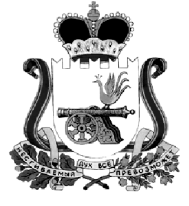 КАРДЫМОВСКИЙ РАЙОННЫЙ СОВЕТ ДЕПУТАТОВР Е Ш Е Н И Еот 29.04.2021	                               № Ре-00019  разЗаслушав и обсудив, представленный Главой муниципального образования «Кардымовский район» Смоленской области отчет о результатах своей деятельности, деятельности Администрации муниципального образования «Кардымовский район» Смоленской области, в том числе о решении вопросов поставленных Кардымовским районным Советом депутатов, Кардымовский районный Совет депутатов  Р Е Ш И Л:         1.  Утвердить отчет Главы муниципального образования  «Кардымовский район» Смоленской области Никитенкова Павла Петровича о результатах своей деятельности, деятельности Администрации муниципального образования «Кардымовский район» Смоленской области, в том числе о решении вопросов поставленных Кардымовским районным Советом депутатов за 2020 год (прилагается).        2. Признать деятельность Главы муниципального образования «Кардымовский район» Смоленской области Никитенкова Павла Петровича, деятельности Администрации муниципального образования «Кардымовский район» Смоленской области, в том числе о решении вопросов поставленных Кардымовским районным Советом депутатов за 2020 год удовлетворительной.Настоящее решение вступает в силу со дня его принятия и подлежитофициальному опубликованию в районной газете «Знамя труда»-Кардымово.Председатель Кардымовского районного Совета депутатов					И.В. Горбачев							ОТЧЕТГЛАВЫ МУНИЦИПАЛЬНОГО ОБРАЗОВАНИЯ «КАРДЫМОВСКИЙ РАЙОН» СМОЛЕНСКОЙ ОБЛАСТИ О РЕЗУЛЬТАТАХ СВОЕЙ ДЕЯТЕЛЬНОСТИ, ДЕЯТЕЛЬНОСТИ АДМИНИСТРАЦИИ МУНИЦИПАЛЬНОГО ОБРАЗОВАНИЯ «КАРДЫМОВСКИЙ РАЙОН» СМОЛЕНСКОЙ ОБЛАСТИЗА 2020 ГОДСОДЕРЖАНИЕОтчет Главы муниципального образования «Смоленский район» Смоленской области  о результатах своей деятельности, деятельности Администрации муниципального образования «Кардымовский район» Смоленской области  за 2020 год разработан в соответствии с Положением о порядке представления и рассмотрения ежегодного отчета Главы муниципального образования «Кардымовский район» Смоленской области о результатах своей деятельности, деятельности Администрации муниципального образования «Кардымовский район» Смоленской области, утвержденным решением Кардымовского районного Совета депутатов от 25 января 2018 года № Ре-00009. Деятельность Администрации муниципального образования «Кардымовский район» Смоленской области  и ее структурных подразделений (далее - Администрация)   в 2020 году была направлена в соответствии с Федеральным законом от 06.10.2003 №131-ФЗ «Об общих принципах организации местного самоуправления в Российской Федерации» и  Уставом муниципального образования «Кардымовский район» Смоленской области на решение вопросов местного значения, на осуществление отдельных государственных полномочий, переданных органам местного самоуправления муниципального образования «Кардымовский район» Смоленской области федеральными и областными законами. СОЦИАЛЬНО-ДЕМОГРАФИЧЕСКАЯ СИТУАЦИЯПо статистическим данным в 2020 году в Кардымовском районе родилось 58 детей, это на уровне 2019 года.  Смертность уменьшилась на 6 человек и составила 173 человека.Уровень смертности по-прежнему остается высоким и в 2020 году превышает уровень рождаемости в 3,0 раза.Естественная убыль в 2020 году  увеличилась по сравнению с 2019 годом  на 6 человек.По статистическим данным численность населения по состоянию на 01.01.2021 года составила 12083, что на 115 человек меньше уровня 2019 года. Городское население составило 4,6 тыс.чел., сельское – 7,5 тыс.чел. Заработная плата в целом по району по крупным и средним предприятиям составила 35472,9 рублей, что на 5,6 % выше уровня  2019 года (2019 год – 33592 рубля), в т.ч. по видам экономической деятельности:- обрабатывающая промышленность – 58721,2 рублей, темп роста 105,2%;- обеспечение электрической энергией, газом и паром -31851,4 рублей,  темп роста 110,8%;- торговля оптовая и розничная – 33413,9 рублей,  темп роста 103,6%;- транспортировка и хранение -19638,2 рублей,  темп роста 104,6%;- здравоохранение – 27717,7 рублей, темп роста 107,1%;- образование -23754,7 рублей, темп роста 107,1%;- культура - 25157 рублей - уровень 2019 года.На 01.01.2021  на  регистрационном  учете   в центре  занятости  состояло 253 человека (на 01.01.2020 года - 157 чел.), из них 239  человека  признаны  безработными. Уровень регистрируемой безработицы (отношение численности граждан, признанных в установленном порядке безработными, к численности экономически активного населения (5415 чел.)) по состоянию на 01.01.2021г. увеличился на 1,9 процентных пункта  и составил  4,41% (на 01.01.2020 – 2,52 %). Коэффициент напряженности (соотношение числа незанятых граждан, состоящих на учете, к количеству заявленных свободных рабочих мест) на 01. 01. 2021 г. составил 1,8  человека на одну вакансию (на 01.01.2020 года – 3,7 человека на одну вакансию). 2. ЭКОНОМИЧЕСКИЙ ПОТЕНЦИАЛОбъём произведенной продукции, выполненных работ и услуг  по крупным и средним предприятиям  по предварительным данным составил 7,6 млрд.рублей, что на 4,1% больше уровня 2019 года.В структуре  общего объёма произведенной продукции, выполненных работ и услуг   основную долю – 74 % занимает промышленность,   18,5% приходится на  розничную, оптовую торговлю и общественное питание, 6,8% на сельское хозяйство, 0,6% на строительство и 0,1% на прочие работы и услуги.  Сумма налогов, уплаченных налогоплательщиками района в бюджеты всех уровней, в 2020 году составила 1,1 млрд.рублей, что на 12,2 % больше уровня 2019 года. Промышленность На протяжении последних лет промышленность вносит наибольший вклад в экономический рост Кардымовского района.В промышленности региона по-прежнему лидируют «обрабатывающие производства», на долю которых приходится более 99%.Основными бюджетообразующими предприятиями Кардымовского района являются:- завод по производству пива и безалкогольных напитков ООО «Варница», среднесписочная численность - 360 человек;- предприятие по производству комплектных трансформаторных подстанций ООО «БалтЭнергоМаш», среднесписочная численность - 123 человека;- завод по производству сухого цельного и сухого обезжиренного молока  ЗАО «Кардымовский молочноконсервный комбинат», среднесписочная численность - 132 человека;- предприятие по производству полимерных крепежных изделий ООО «Промпласт», среднесписочная численность - 146 человек.По предварительным данным в 2020 году произведено и отгружено промышленной продукции на сумму 5,66 млрд.рублей, что на 35,7%  больше уровня предыдущего года.Потребительский рынокОдним из полномочий Администрации является создание условий для обеспечения населения района услугами общественного питания, торговли и бытового обслуживания.Потребительский рынок муниципального образования «Кардымовский район» представлен розничной торговлей, общественным питанием и различными видами платных услуг, предоставляемых населению.На территории Кардымовского района в сфере розничной торговли действует 75 торговых точек (в том числе стационарных объектов – 60 единиц), 1 торговый комплекс, 2 ярмарки и 8 автозаправочных станций. Общая торговая площадь составляет 4397,4 кв.м., число работающих – 186 человек.Обеспеченность торговой площадью населения стационарными торговыми объектами 420,8 кв.м. на 1000 человек, в том числе:- непродовольственными товарами – 162,4 кв.м.;- продовольственными товарами – 258,4 кв.м.Услуги общественного питания на территории района осуществляют 23 предприятия общественного питания, в том числе:- общедоступная сеть – 13, количество посадочных мест – 445, численность работников –39 человек;- закрытая сеть – 10, количество посадочных мест – 656, численность работников – 34 человека.В сфере оказания услуг населению в районе функционируют:- 16 предприятий бытового обслуживания, где работают 22 человека;- 3 гостиницы, общее количество номеров - 49;- 2 такси и др.В 2020 году по крупным и средним предприятиям:- оборот розничной торговли составил 313,8 млн.рублей, что на  46% больше уровня 2019 года;- оборот общественного питания составил 1,7 млн.рублей, что на 10,4% больше чем в 2019 году;- объём платных услуг составил 66,8  млн.рублей, что на 20% больше уровня 2019 года.В период действия на территории Смоленской области режима повышенной готовности, связанного с распространением новой коронавирусной инфекции, Администрацией ежедневно (при ослаблении мер - еженедельно) проводился мониторинг цен на социально значимые продукты питания практически во всех организациях розничной торговли района, информация в режиме онлайн передавалась в Департамент промышленности и торговли Смоленской области. Совместно с сотрудниками полиции проводились регулярные рейды  по объектам потребительского рынка на предмет соблюдения гражданами и сотрудниками магазинов санитарно-эпидеологических требований, введенных в целях нераспространения новой коронавирусной инфекции.Основной проблемой в  реализации Администрацией полномочий в сфере потребительского рынка продолжает оставаться вопрос обеспечения услугами торговли и бытового обслуживания  жителей малонаселенных и труднодоступных населенных пунктов.  Плохие дороги, низкое количество потенциальных потребителей, а также отсутствие в местных бюджетах средств на возмещение расходов предпринимателей,  делают развозную торговлю для хозяйствующих субъектов нерентабельным видом деятельности.         Сельское хозяйствоОдним из приоритетных направлений деятельности Администрации в рамках исполнения своих полномочий  является содействие в развитии сельскохозяйственного производства на территории района.В настоящее время производством  и  переработкой  сельскохозяйственной продукции занимаются 3 сельскохозяйственных производственных  кооператива,              2 общества  с  ограниченной  ответственностью,  1 акционерное  общество   (далее также СПК, сельскохозяйственные предприятия), 19 крестьянских (фермерских) хозяйств (далее – К(Ф)Х, фермеры) и  личные подсобные хозяйства населения. На долю сельского хозяйства приходится 6,8% от общего объем произведенной продукции, выполненных работ и услуг. Объем производства продукции сельского хозяйства всеми сельскохозяйственными  товаропроизводителями (сельхозпредприятия, фермеры, личные подсобные хозяйства) в 2020 году  в  стоимостной  оценке составил 520,5 млн.рублей, что на 69,1 млн.рублей или на 8,5% в сопоставимых ценах больше уровня 2019 года. Объем производства продукции растениеводства по всем категориям хозяйств в 2020  году составил 369,1 млн.рублей, что на 88,1 млн.рублей или 15%  уровня 2019 года, в т.ч. по  категориям  хозяйств:-  СПК – 260,1 млн. руб., что на  91,5 млн.руб. или 37,3% больше показателя  2019 г);-  К(Ф)Х – 34,6 млн. руб., это на  3,5 млн.руб. или 19,1%  меньше 2019 года;-  ЛПХ – 74,4 млн. руб., что на 6,9 млн.руб. или 15,6% меньше, чем в 2019 г.Согласно земельному балансу площадь  пашни  в  районе  составляет  35 121 га.  В 2020 году общая посевная площадь  во  всех  категориях  хозяйств  увеличилась на  353 га  или  3,9%  и составила  9414  га, в т.ч. в  разрезе  по  категориям  хозяйств: -  СПК -  6898 га (104%  к  уровню  2019 г.); - К(Ф)Х – 2378  (106,4% к  уровню  2019 г.);- ЛПХ – 199 га (96,8%  к  уровню  2019 г.).В разрезе по категориям  сельскохозяйственных  культур:- зерновые и зернобобовые культуры – 2459 га, что на 486 га или  24,6% больше  2019 года;          - технические  культуры  (рапс озимый и  рапс яровой)   -  2130 га, что на  460га  или 27,5%  больше показателя  2019 г.;          - картофель  534  га, это на 41 га или  7 %  меньше, чем  в  2019 г.;          - овощи  (открытый  грунт и закрытый грунт)  -  29 га, что меньше 2019 года на  12 га или  29,8%;         - кормовые культуры -  4323 га, что на  489 га   или  10,2% меньше  показателя  2019 г.         Валовой  сбор  зерновых  и  зернобобовых  культур в  весе  после  доработки  во  всех  категориях  хозяйств   составил   62136 ц, что на   15480 ц или  33,2%  больше уровня  2019  года,  в том числе по категориям  хозяйств:  - СПК – 42364 ц (165,9%  к  уровню  2019 года);- К(Ф)Х – 19455 ц (93,2%  к  уровню  2019 года);-  ЛПХ –318 ц (125,4%  к  уровню  2019  года).Средняя  урожайность  зерновых  по  району  сложилась  на  уровне  25,3 ц/га, это на 1,7 ц  больше по  сравнению  с  2019 годом, в  том числе:-  в СПК – 33,2 ц/га,  или  105,7%  к  уровню  2019 года;-  в К(Ф)Х – 16,7 ц/га, или  91,3%  к  уровню  2019  года; -  в ЛПХ – 18,9  ц/га, или  126,8%  к  уровню  2019  года. Валовой  сбор  технических  культур  составил  49630 ц, что на 16386 ц    или  49,3%  больше  показателя  2019 года.Средняя  урожайность  рапса  -  23,5  ц/га, это на 3,6  ц/га или  18,1 %  больше уровня  2019 года.Картофеля  собрано  104207 ц, что  на  3171 ц    или  3,1 % больше, чем в  2019 году, в том числе:- в СПК – 85621 ц (119,9%   к уровню  2019  года);- в К(Ф)Х -  3850 ц  (42,3%  к  прошлогоднему  уровню);- в ЛПХ – 14736  ц (71,9%  к  уровню  2019  года).Урожайность  картофеля  составила  195,1  ц/га, что на  19,3 ц  или  11%  больше показателя  2019 года, в  том числе:- в СПК  –  237,8 ц/га, что  на  39,5 ц/га    или  19,9%  больше уровня  2019 года;-  в К(Ф)Х – 148,1  ц/га, что  на  1,0 ц/га  или  0,3%  меньше  уровня 2019  года;-  в ЛПХ – 99,5 ц/га, что  на  34,1 ц/га   или  25,5  %  меньше, чем в   2019  году.  Валовой  сбор  овощей  (открытый грунт  и закрытый  грунт)   в  целом  по  району  уменьшился  на  3718 ц  и  составил  6320 ц  или  63,0%  к  уровню  2019  года, в том числе:- в К(Ф)Х – 70 ц, или 2,7%  к  прошлогоднему  показателю;- в ЛПХ – 6250 ц, или  84%  к  уровню  2019  года.Средняя  урожайность  овощей открытого и  закрытого грунта составила  215,8  ц/га, что  на  26,3 ц/га  10,9%  ниже, чем  урожайность  2019 года, в том числе:-  в К(Ф)Х – 60,0  ц/га, или  27,7% к  2019 году;-  в ЛПХ – 218,5 ц/га, или  86,6% к  2019 году.На  зимне-стойловый  период  для  общественного  животноводства  заготовлено  кормов  по  видам: сена - 3408  т, сенажа – 971,5 т, силоса -  848 т. Засыпано 375 т зернофуража.  На  условную голову (без зернофуража) всего  грубых  и  сочных  кормов  заготовлено  19,4 центнеров  кормовых  единиц, что на  2,4 центнера кормовых единиц, или  на  11,4 %  больше, чем в 2019 году. Площадь  озимого  клина  под  урожай  2021  года  по  сравнению  с прошлым  годом  увеличилась  на  351 га  и  составила  2586  га.  В 2020 году минеральных удобрений внесено 1 837  тонны  (в 2019 г. – 1266,4 тонн).         Одним  из  главных  приоритетов  работы  растениеводческой отрасли  является  расширение посевных  площадей  за  счет  ввода  в оборот  неиспользуемой  пашни. Так  за  последние  3   года  было  введено в оборот земель сельхозназначения  5994 га (в 2018 г.- 2350,98 га, в 2019 г. – 3183,54 га, в  2020 г.  – 460 га).  Во многом работа растениеводческой отрасли зависит от состояния машинно-тракторного парка в сельхозпредприятиях района. В настоящее время в сельскохозяйственных предприятиях  и К(Ф)Х  в наличии числится  50 единиц  тракторов всех марок, 10 зерноуборочных комбайнов, 5 кормоуборочных комбайнов, 2 картофелеуборочных комбайна,  плугов - 20,  4  из них оборотные,  культиваторов - 10, борон дисковых - 11, сеялок - 12, косилок – 13, грабель - 14,  пресс-подборщиков - 12.В  2020  году было  приобретено 5  единиц  сельскохозяйственной  техники  и  оборудования:-  опрыскиватель навесной ОН 200 (К(Ф)Х  Леонов В.В.- собственные средства);         – пресс-подборщик Sipma HR 4010 Kostka (К(Ф)Х Рощин М.Т- средства грантовой поддержки);- культиватор фрезерный, борона дисковая, опрыскиватель навесной ОН 600-12 (К(Ф)Х Чекан К.А. -средства грантовой поддержки)Объем производства продукции животноводства по всем категориям хозяйств в 2020 году составил 151,4 млн.рублей, что на 12  млн.рублей  5,4% меньше уровня 2019 года, в т.ч.:- в СПК – 31,0 млн.руб., что на 3 млн. руб., или 7,7% меньше 2019 года;- в К(Ф)Х – 21,3 млн.руб., это меньше 2019 года на  0,1 млн. руб. или 0,5%;- в ЛПХ – 99,1 млн.руб.,  что на  8,9 млн. руб.  или 6,0%  ниже показателя 2019 года.         Основными  направлениями  в  отрасли  животноводства  остаются  молочное  и  мясное  скотоводство. Положение  дел  в  животноводческой  отрасли  на  протяжении  ряда  лет  остается  сложным. На 01.01.2021 года поголовье крупного рогатого скота во  всех  категориях  хозяйств  составило 1430 голов, то есть на  131  голову  или 8,4%   меньше уровня  2019 года, в  т. ч.:-   в  СПК – 839  голов, на 130 голов  или  13,4 %  меньше показателя  2019 года,-  в  К(Ф)Х - 403 головы, что на  25 голов  или 6,6%  больше, чем в  2019 году,- в ЛПХ – 188 голов, это на  26 голов  или  12,1 % меньше уровня 2019 года.Дойное стадо в целом по району уменьшилось на 25 голов или 4% и составило 608  голов, в т.ч.:-  в  СПК -  320 голов, что на  уровне 2019 года;-  в  К(Ф)Х -  153 голов, что меньше показателя 2019 года на  8  голов или 5%;- в ЛПХ – 135 голов, это меньше, чем в 2019 году на 17 или 11,2 %.          Валовое  производство молока  в 2021 году  сложилось  в  объеме  2146,2 т, что  на  140,1 т  меньше, чем  в  2019  году  и  составило  93,9 %  к  прошлому  году.В разрезе категорий хозяйств производство молока распределилось следующим образом:-  в  СПК – 857,5 тонн (96 % к 2019 году); - в  К(Ф)Х -  511,8 тонн 91,4 % к  уровню  2019 года);- в ЛПХ -  776,9  тонн  (93,2 % к показателю 2019 года).Надой  на  1  фуражную  корову  (в  СПК  и  КФХ)  в  среднем составил  2516  кг  (97,1%  к уровню 2019 года).Производство мяса на убой уменьшилось  на  23,2 тонны или на 6,3 %  по сравнению  с 2019 годом и  составило 343 тонны.   В разрезе категорий хозяйств производство мяса составило: - в сельхозпредприятиях  - 74,0 тонны (77,4 %  к  уровню 2019 г.), - в КФХ -  50,1 тонн (125,7 %  к прошлому  году), - в ЛПХ  - 218,9 тонн (94,9 %  к  2019 г.).Поголовье  свиней  в  районе  в  2020  году  уменьшилось  на  9  голов  и  составило  212 голов. Поголовье овец и коз  во  всех  категориях  хозяйств  составило  1023  головы, что на  137 голов или  11,8 % меньше численности стада в 2019 году, в  разрезе  по  категориям  хозяйств:- в СПК – 372 головы (63,8 % к  2019 г.);- в КФХ -  142 головы (165,1 % к  прошлому  году);- в  ЛПХ – 509 голов (103,7 % к  уровню  2019 г). Производство  яиц  в  районе    составило  1164 тыс. шт. (90,5 % к  2019 г.). В районе реализуется муниципальная программа  «Развитие сельского хозяйства на территории муниципального образования «Кардымовский район» Смоленской области»,  в 2020 году из районного бюджета сельхозпроизводителям района было выделено 300 тыс.рублей на приобретение семян сельскохозяйственных культур и   горюче-смазочных материалов средств. Также в рамках данной программы Администрацией проводилась работа по оказанию фермерам организационно-методической помощи в подготовке документов для получения финансовой поддержки из областного бюджетаОбщий объем государственной  поддержки, предоставленной  сельхозтоваропроизводителям  в  рамках  реализации  областной  государственной  программы «Развитие  сельского  хозяйства  и  регулирование  рынков  сельскохозяйственной  продукции, сырья  и  продовольствия  в  Смоленской  области»,  по  состоянию  на  01.01.2021 года  составил  10,5 млн.руб., в т.ч.  по  видам  субсидий: - субсидии на проведение комплекса агротехнологических работ  -  626,8 тыс.руб..;- субсидии  на  возмещение  части  затрат  на  приобретение  элитных  семян -  45,0 тыс.руб.;- субсидии   на  возмещение  части  затрат  на  содержание  товарного  поголовья  молочных  коров   -  316,0 тыс.руб.;- субсидии на повышение продуктивности в молочном скотоводстве – 231,1 тыс.руб.;- субсидии на закупку сырого молока на территории Смоленской области для производства молочной продукции – 3,2 млн.руб.;- субсидии на возмещение части затрат на приобретение сельскохозяйственной техники – 78,3 тыс.руб.;- грант  «Агростартап»  крестьянским (фермерским)  хозяйствам  на  создание  и  развитие  –  6 млн.руб.Основными  ключевыми проблемами развития муниципального образования «Кардымовский район» в сфере сельского хозяйства продолжают оставаться:- неудовлетворительное техническое и технологическое обеспечение сельскохозяйственных организаций района, высокая степень износа материально-технической базы;- дефицит квалифицированных специалистов (агрономов, зоотехников) и кадров  рабочих профессий (механизаторов, доярок, скотников);- снижение плодородия почв;- проблемы, связанные с вовлечением в сельхозоборот  неиспользуемых сельскохозяйственных земель, требующих проведения рекультивации;- недостаточность поддержки сельского хозяйства из бюджетов всех уровней.Малый бизнесОдним из полномочий органов местного самоуправления является содействие развитию малого и среднего предпринимательства. Согласно данным Единого реестра субъектов малого и среднего предпринимательства по состоянию на 01.01.2021 в Кардымовском районе насчитывается 270 субъектов малого и среднего предпринимательства, в том числе 188 индивидуальных предпринимателей.Отраслевое распределение малых предприятий характеризуется высокой долей предприятий оптовой и розничной торговли – 39%, за ней следуют транспортировка и хранение – 16,7%, сельское хозяйство – 8,4%, строительство – 6,7%, обрабатывающее производство – 7,3%, прочие виды деятельности – 21,9%. Полномочий в сфере развития малого предпринимательства  Администрацией реализовывались через муниципальную программу «Развитие малого  и среднего предпринимательства на территории муниципального образования «Кардымовский район» Смоленской области».В рамках информационной поддержки  осуществлялись следующие мероприятия:- проведение семинаров и круглых столов по актуальным  вопросам малого бизнеса;    - освещение деятельности малого бизнеса, его успехов в районной газете, на сайте Администрации в сети Интернет;- привлечение субъектов малого и среднего предпринимательства к участию в качестве поставщиков, исполнителей, подрядчиков в  выполнение работ для муниципальных нужд; - оказание консультативной помощи начинающим предпринимателям; - информирование предпринимателей о проводимых областных конкурсах и отборах по предоставлению финансовой поддержки  субъектам малого предпринимательства (один субъект малого предпринимательства получил господдержку по двум видам конкурсов);- пропаганда и популяризация предпринимательской деятельности; - обеспечение координации деятельности муниципального образования и организаций, образующих инфраструктуру поддержки  малого бизнеса,  по вопросам оказания поддержки предпринимателям.В целях предоставления  имущественной поддержки субъектам малого предпринимательства:-  утвержден порядок предоставления субъектам малого бизнеса муниципальной преференции в  форме предоставления муниципального имущества без проведения торгов;- сформировано и утверждено 5 перечней муниципального имущества  для предоставления его во владение  и (или) в пользование на долгосрочной основе субъектам малого и среднего предпринимательства, в которые включено  30 объектов муниципальной собственности.Финансовая муниципальная поддержка субъектам малого бизнеса в 2020  году не предоставлялась в связи с высокой дотационностью районного бюджета.  Основными ключевыми проблемами при реализации Администрацией полномочий по содействию развитию малого бизнеса являются:- отсутствие в бюджете средств на финансовую поддержку малого предпринимательства;-  дисбаланс между условиями существующих  мер  государственной поддержки и потребностями малого бизнеса (большая доля субъектов малого и среднего предпринимательства ведет свою деятельность в сфере потребительских услуг, в которой  в большинстве случаев господдержка не оказывается).Инвестиции в основной капиталОдной из наиболее важных задач, стоящих перед Администрацией муниципального образования «Кардымовский район», является создание благоприятных условий для привлечения инвестиций.  Рост неопределенности и сокращение доходов от предпринимательской деятельности  в связи с ситуацией, связанной с распространением новой коронавирусной инфекции, привели к существенному снижению в 2020 году объема инвестиций в основной капитал  как в целом по стране, так и в Кардымовском районе в частности. По результатам мониторинга инвестиционной деятельности на территории муниципального образования «Кардымовский район» Смоленской области объем инвестиций за 2020 года по крупным и средним предприятиям сложился в сумме 290,8 млн.рублей. Индекс физического объема  составил 26,6%.По малым предприятиям данный показатель составляет  28,0 млн.рублей.Таким образом, общий объем инвестиций в основной капитал  за   счет всех  источников   финансирования  по всему кругу предприятий за 2020 год сложился  в  сумме  318,8  млн. рублей, индекс физического объема составил 29,6%.В целях создания благоприятных условий для привлечения инвестиций сформировано 83  инвестиционных площадки, разработан и размещен на сайте Администрации инвестиционный паспорт Кардымовского района.  Сформировано 20  инвестиционных предложений, которые были направлены   в адрес более  300 инвесторов.Также в районе установлены льготы  в виде освобождения от земельного налога и арендной платы за земельные участки инвесторов, реализующих инвестиционные проекты на территории района, на период строительства.Разработана и утверждена «дорожная карта» (план мероприятий) по выполнению ключевых показателей органами местного самоуправления муниципального образования «Кардымовский район» в сфере инвестиционной деятельности. В течение всего года в режиме онлайн велась  активная работа с потенциальными инвесторами по предоставлению им информации об имеющихся площадках, мощностях, земельных участках, простаивающих производствах, в том числе с выездом на место с представителями инвесторов.Несмотря на все предпринимаемые Администрацией усилия в продвижении Кардымовского района, как инвестиционно привлекательного муниципального образования, инвестиционная активность в районе остается не достаточно высокой. Основной причиной является необеспеченность инвестиционных площадок необходимой инженерной инфраструктурой, что значительно удорожает инвестиционные проекты, резко снижая инвестиционную привлекательность муниципального образования.ИСПОЛНЕНИЕ БЮДЖЕТА  Главным финансовым инструментом для достижения стабильности социально–экономического развития муниципального образования и показателей эффективности деятельности органов местного самоуправления, безусловно, служит бюджет. За 2020 год в консолидированный бюджет муниципального образования поступило доходов в сумме 381,5 млн. рублей, при плане 384,7 млн. рублей (99,2% к году), что выше уровня 2019 года на 56,7 млн. рублей или 17,5%. Собственные доходы в общих доходах бюджета занимают 24,8% (2019 год - 21,4%), в 2020 году они сложились на уровне 94,6 млн. рублей (101,8% к году), что выше уровня 2019 года в сопоставимых условиях на 25,0 млн. рублей или 35,9%.Основной удельный вес (50,0%), в составе собственных доходов занимает налог на доходы физических лиц.Налоговые доходы:- НДФЛ (налог на доходы физических лиц) – 47,3 млн. рублей, при плане 45,3 млн. рублей (104,4% к году), что на 6,4 млн. рублей или 15,6% выше уровня 2019 года;- ЕНВД (единый налог на вмененный доход) – 2,6 млн. рублей, при плане 2,5 млн. рублей (104,0% к году), что на 0,6 млн. рублей или 30,0% выше уровня 2019 года;- земельный налог – 7,6 млн. рублей, при плане 7,5 млн. рублей (101,3% к году), что на 0,1 млн. рублей или на 1,3% выше уровня 2019 года;- акцизы по подакцизным товарам (продукции), производимым на территории Российской Федерации – 7,8 млн. рублей, при плане 8,0 млн. рублей (97,5%), что ниже на 0,4 млн. руб. или 4,9 % уровня 2019 года.Неналоговые доходы поступили в сумме 26,5 млн. рублей при плане 26,8 млн. рублей (98,9% к году), что выше уровня 2019 года на 18,8 млн. рублей или в 3,4 раза.Безвозмездные поступления (межбюджетные трансферты) из областного бюджета в виде дотаций, субсидий, субвенций и иных межбюджетных трансфертов, без учета возврата целевых остатков средств прошлых лет, составили 287,7 млн. рублей, при плане 292,6 млн. рублей (98,3% к году), что выше уровня 2019 года в сопоставимых условиях на 30,8 млн. рублей или 12,0%. Одним из ключевых аспектов, оказывающих сильное влияние на всю бюджетную политику района, является высокая дотационность бюджета. Зависимость местного бюджета от поступлений из федерального и регионального бюджетов в значительной степени ограничивает возможности органов местного самоуправления по реализации многих социально значимых проектов. Основная задача, которую пришлось решать в прошедшем году – это тщательный анализ расходной части бюджетов, экономия бюджетных средств при условии сохранения стабильной социально-экономической ситуации в муниципальном образовании.И, несмотря на это, бюджет сохранил свою социальную ориентированность, денежные средства были направлены, прежде всего, на образование, культуру, спорт и жилищно-коммунальное хозяйство.За 2020 год расходы консолидированного бюджета муниципального образования составили 360,5 млн. рублей, при плане 383,2 млн. рублей (94,8% к году), что выше уровня 2019 года на 42,7 млн. рублей или 13,4%.  В том числе средства были направлены на:- образование (доля в общих расходах бюджета – 43,2%) – 155,8 млн. рублей, при плане 164,7 млн. рублей (95,6% к году), что выше уровня 2019 года на 5,3 млн. рублей или 3,5%;- культура (доля в общих расходах бюджета – 12,1%) – 43,5 млн. рублей, при плане 44,0 млн. рублей (98,9% к году), что выше уровня 2019 года на 7,9 млн. рублей или 22,2%;- национальная экономика (сельское хозяйство, дорожное хозяйство) (доля в общих расходах бюджета – 14,3%) – 51,5 млн. рублей, при плане 57,5 млн. рублей (89,6% к году), что выше уровня 2019 года на 17,0 млн. рублей или на 49,3%;- жилищно-коммунальное хозяйство (доля в общих расходах бюджета – 9,2%) – 33,1 млн. рублей, при плане 36,2 млн. рублей (91,4% к году), что выше уровня 2019 года на 10,1 млн. рублей или на 43,9%;- социальная политика (доля в общих расходах бюджета – 4,2%) – 15,3 млн. рублей, при плане 15,7 млн. рублей (97,5% к году), что на уровне расходов 2019 года;- физическая культура и спорт (доля в общих расходах бюджета – 2,4%) – 8,7 млн. рублей, при плане 8,9 млн. рублей (97,8% к году), что выше уровня 2019 года на 0,6 млн. рублей или на 7,4%;- общегосударственные вопросы (доля в общих расходах бюджета – 14,5%) – 52,2 млн. рублей, при плане 55,4 млн. рублей (94,2% к году), что выше уровня 2019 года на 2,0 млн. рублей или на 4,0%.В 2020 году проводилась работа по снижению недоимки по налоговым платежам в бюджет. В течение года было проведено 12 заседаний Межведомственной комиссии по налоговой политике, на которых было рассмотрено 58 налогоплательщиков по вопросам неисполнения обязательств по перечислению налогов в бюджет, легализации «теневой заработной платы», снижения убытков.  В результате проведенной работы дополнительно в бюджет муниципального образования взыскано задолженности в сумме 2,6 млн. рублей.Следуя программе Правительства Российской Федерации по повышению эффективности бюджетных расходов, в основу бюджетного финансирования 2020 года  заложен программно-целевой метод. Исполнение полномочий Администрации осуществлялось в рамках реализации 31 муниципальной программы. Доля расходов бюджета муниципального образования «Кардымовский район» Смоленской области, формируемых в рамках этих программ, в общем объеме расходов бюджета составила в 2020 году 96,7%. В целях сокращения расходов бюджета района в соответствии с  требованиями Федерального закона № 44-ФЗ от 05.04.2013 года «О контрактной системе в сфере закупок товаров, работ, услуг для обеспечения государственных и муниципальных нужд» в 2020  году было проведено 70 конкурсных процедур в электронной форме, в том числе 68 аукционов, 1 запрос котировок, 1 открытый конкурс. По результатам торгов было заключено 62  муниципальных контракта на сумму 70,5 млн. рублей. Сумма экономии бюджетных средств по результатам торгов составила 9,2 млн. рублей (в 2018 году – 0,3 млн.рублей, 2019 год 3,03 млн.рублей).ИМУЩЕСТВЕННЫЕ И ЗЕМЕЛЬНЫЕ ОТНОШЕНИЯ, ГРАДОСТРОИТЕЛЬНАЯ ДЕЯТЕЛЬНОСТЬОдним из основных полномочий  органов местного самоуправления является управление муниципальной собственностью.  Также  согласно Федеральному закону от 25.10.2001 № 137-ФЗ «О введении в действие Земельного кодекса Российской Федерации» Администрация является органом, уполномоченном на распоряжение земельными  участками в границах муниципального района, государственная собственность на которые не разграничена.Доходы от использования и реализации муниципальной собственности, а также  неразграниченных земельных участков занимают 38,6% в  общем объеме собственных  доходов районного бюджета. Поступление в бюджет муниципального образования «Кардымовский район» доходов от использования муниципального имущества в 2020 году увеличилось по сравнению с 2019  в 4,2 раза и составило 24,7 млн.рублей, в том числе:1) от и муниципального имущества (кроме земли) –285,6 тыс.рублей (на уровне 2019 года );2)  от использования земли – 24,42 млн.рублей, что в 4,4 раза больше показателя 2019 года, из них: - от аренды земельных участков -  2,98 млн. рублей, что на 0,04 млн. рублей или 1,32% меньше уровня 2019 года; - от продажи земельных участков – 21,44 млн. рублей, что в 8,4 раз больше уровня 2019 года.По состоянию на 01.01.2021 года в реестре объектов муниципальной собственности муниципального образования «Кардымовский район» Смоленской области учтено 555 объектов, в том числе:- зданий, сооружений – 217;- жилых объектов – 47;- земельных участков – 213;- движимых, особо ценных объектов – 56;- муниципальных учреждений, предприятий -22.Зарегистрировано прав муниципальной собственности муниципального образования «Кардымовский район» Смоленской области  на 429 объектов, их доля в общем объёме муниципального имущества района составляет 89,9%, незарегистрированных 43 объекта недвижимого имущества, их доля в общем объёме объектов составляет 9%, на стадии регистрации находятся 5 объектов, что составляет 1,1% от общего объёма всех объектов. Главным сдерживающим фактором в работе по оформлению прав муниципальной собственности является отсутствие достаточных финансовых средств на эти цели.  Четвертый год подряд Администрация участвует в областной государственной программе «Создание условий для обеспечения качественными услугами жилищно-коммунального хозяйства населения Смоленской области».За весь период участия в программе, с 2017 по 2020 годы, было получено субсидий из областного бюджета  в размере 780 тыс.рублей на осуществление мероприятий по проведению регистрации прав муниципальной собственности на объекты теплоснабжения, водоснабжения и водоотведения,  всего зарегистрировано 25 объектов. Только в 2020 году было получено 300 тыс.рублей, зарегистрировано 13 объектов.В прогнозный план приватизации муниципального имущества муниципального образования «Кардымовский район» Смоленской области на 2020 год было включено 11 объектов, не реализовано ни одного объекта. Основная причина невыполнения плана связана с отсутствием  желающих приобрести имущество из-за его неудовлетворительного состояния.В 2020 г предоставлено: - в аренду - 73 земельных участков общей площадью 105,04 га; - в собственность - 20 земельных участков  общей площадью 407,35 га.В соответствии с законом Смоленской области от 28.09.2012 № 67-з «О предоставлении земельных участков гражданам, имеющим трех и более детей, в собственность бесплатно для индивидуального жилищного строительства на территории Смоленской области» по состоянию на 01.01.2021  на учете стояло 15 человек, в том числе на территории Кардымовского городского поселения - 11 человек, на территории сельских поселений Кардымовского района – 4 человека. В течение 2020 года предоставлено в собственность бесплатно данной категории граждан  12 участков общей площадью 2 га. Основной проблемой реализации закона о предоставлении земельных участков  гражданам, имеющим трех и более детей, является отсутствие свободных земельных участков на территории п.Кардымово.Граждан, претендующих на получение участков в рамках закона Смоленской области от 28.09.2012 № 66-з «О предоставлении земельных участков отдельным категориям граждан на территории Смоленской области», в районе на учете не стоит.В целях формирования муниципальной собственности в 2020 году Администрацией была проведена следующая работа:- разграничено в муниципальную собственность 93 земельных участка;- изготовлена техническая документация и зарегистрировано право муниципальной собственности муниципального образования «Кардымовский район» Смоленской области на 13 объектов водоснабжения;-  зарегистрировано  3  квартиры, приобретенных для детей-сирот и детей, оставшихся без попечения родителей.В 2020 году Администрацией активно осуществлялось взаимодействие с органами местного самоуправления сельских поселений по  вовлечению в сельскохозяйственный оборот земельных участков, выделенных в счет  невостребованных земельных долей, признанных в соответствии с  Федеральным законом от 24.07.2002 № 101-ФЗ «Об обороте земель сельскохозяйственного назначения» в муниципальную собственность.В 2020 году было признано  через суд право муниципальной собственности на 11 земельных долей общей площадью 96,36 га (территория Шокинского сельского поселения).Всего по состоянию на 01.01.2021 года  в целом по Кардымовскому району выявлено 975 невостребованных земельных долей общей площадью 8185 га, что составляет 23,1% от общей площади земель, находящихся в коллективно-долевой собственности.  Признано через суд право муниципальной собственности на 905 земельные доли общей площадью 7636,6 га, что составляет 93,3% от общей площади всех выявленных невостребованных земельных долей.  Предоставлено сельскохозяйственным производителям в 2020 году 56,68 га. Всего за всю кампанию по оформлению  невостребованных земельных долей предоставлено в пользование 5126,9 га, что составляет 69,2 % от общей площади земельных долей, оформленных в муниципальную собственность. Такой не достаточно высокий процент связан прежде всего с тем, что земли из категории земельных долей в большинстве случаев сильно заросли деревьями и кустарниками и требуют значительных затрат на проведение рекультивации, и соответственно не пользуются спросом у потенциальных землепользователей.Наряду с деятельностью, связанной с  невостребованными земельными долями, на протяжении всего 2020 года Администрацией велась активная работа по поиску и формированию других неиспользуемых, в большинстве случае заросших,  свободных земельных участков из земель сельскохозяйственного назначения с целью предоставления их пользователям  для дальнейшего их вовлечения в сельскохозяйственный оборот.Всего в 2020 году передано в пользование физическим и юридическим лицам 516,58 га земли,  в т.ч. земельных участков из земельных долей – 56,68 га,  остальных – 459,9 га. Проведено  культуртехнических  мероприятий на площади 1324 га.В 2020 году Администрация продолжила работу по проведению муниципального земельного контроля.В отчетном  году в  связи  ситуацией, связанной с распространением новой короновирусной инфекции, были внесены определенные коррективы в проверочные мероприятия, многие проверки были отменены по требованию органов прокуратуры, либо отложены в связи с неявкой проверяемого лица из-за карантинных ограничений.   Всего было проведено 36 внеплановых проверок, выявлено                                               17 административных правонарушений, в том числе - по ч. 2 ст. 8.7 КоАП РФ - 7 правонарушений (непроведение агротехнических мероприятий на земельных участках сельскохозяйственного назначения);- по ч.1 ст.19.5 КоАП РФ - 10 правонарушений (неисполнение предписаний органов земельного контроля).Выписано 17 предписаний об устранении выявленных правонарушений требований земельного законодательства. Составлено 7 протоколов. Органами госнадзора вынесено 1 постановление о возбуждении дела об административном правонарушении, наложен административный штраф на гражданина за нецелевое использование земельного участка сельхозназначения в размере 20 000 рублей.В целях предотвращения нарушений земельного законодательства проводилась следующая работа:- разработана и утверждена Программа профилактики нарушений обязательных требований в сфере муниципального земельного контроля на территории муниципального образования «Кардымовский район» Смоленской;- при обращении в Администрацию района гражданам, юридическим лицам и индивидуальным предпринимателям в индивидуальном порядке разъяснялась необходимость оформления документов на земельные участки, последовательность и сроки оформления; - регулярно опубликовывались в районной газете,  а также размещались на официальных сайтах района и поселений материалы о необходимости оформления документов на земельные участки, переоформлении прав на земельные участки, использовании земельных участков по целевому назначению;- на сайте Администрации района  размещалась информации о результатах осуществления муниципального земельного контроля;-  юридическим лицам, индивидуальным предпринимателям  и гражданам направлялись предостережения о недопустимости нарушений обязательных требований земельного законодательства, направлено 7 предостережений.В ближайшей перспективе Администрация продолжит работу по выявлению неиспользованных земельных участков сельскохозяйственного назначения и осуществления земельного контроля в отношении их пользователей. Однако, данная работа, при всей ее значимости, в значительной степени  ограничена рядом проблем:- невозможность проведения муниципального земельного контроля в случае, если  границы земельного участка не установлены, а сведения о нем и о правообладателе в государственных информационных системах отсутствуют;- отсутствуют сведения о местоположении правообладателей земельных участков, которые длительное время не обрабатывались, что делает невозможным их надлежащее уведомление о проведении проверки;-  действующий мораторий и его продление на проведение плановых проверок субъектов малого  и среднего предпринимательства приводит к тому, что скупленные  отдельными индивидуальными предпринимателями  и юридическими лицами-представителями малого бизнеса, земли сельскохозяйственного  назначения не обрабатываются и продолжают зарастать;- отсутствие в законодательстве нормы, устанавливающей срок, в течение которого необходимо приступить к использованию земельного участка, предназначенного для личного подсобного хозяйства, не позволяет  привлечь к ответственности правообладателей заброшенных земельных участков с данным видом разрешенного использования.В сфере градостроительной деятельности и территориального планирования в 20  году Администрацией была проведена следующая работа: - утвержденино схем расположения земельных участков – 107;- выдано разрешений на условно-разрешенный вид использования земельного участка - 6;- выдано ордеров на проведение земляных работ -116;- утверждено проектов планировки и проектов межевания - 7;- выдано разрешений на перевод жилого помещения в нежилое - 3;- выдано разрешений  на переустройство и перепланировку жилых помещений-7;- выдано разрешений на строительство нежилых зданий - 8;- выдано разрешений на ввод в эксплуатацию нежилых зданий - 8;- рассмотрено уведомлений о начале строительства жилых зданий-69;- рассмотрено уведомлений о вводе в эксплуатацию жилых зданий-30,- подготовлено актов освидетельствования проведения основных работ по строительству  жилых объектов -3 .В 2020 году проведена работа по подготовке и утверждению Генерального плана и Правил землепользования и застройки муниципального образования Каменское сельское поселение Кардымовского района Смоленской области.ЖИЛИЩНО-КОММУНАЛЬНЫЙ КОМПЛЕКС И БЛАГОУСТРОЙСТВО ТЕРРИТОРИЙЖилищно-коммунальное хозяйство для района было и остается первоочередной по важности и значимости сферой деятельности. Главной задачей Администрации в жилищно-коммунальной сфере по-прежнему остаётся создание комфортных условий проживания граждан в жилых помещениях, предоставление населению качественных коммунальных услуг.Одной из обязательных ежегодных задач является подготовка и безаварийная эксплуатация объектов коммунальной инфраструктуры к работе в зимних условиях.Основные объекты подготовки: котельные, тепловые сети, объекты водоснабжения и водоотведения, жилищный фонд, здания и сооружения культуры, образования, здравоохранения (соцкультбыт).Из 13 котельных, отапливающих объекты жилищного фонда и соцкультбыта (в том числе 11 муниципальных), к работе в осенне-зимний период были подготовлены все. Так же подготовлено 12,484 км тепловых сетей. Не менее важное значение в осенне-зимний период имеет надежная работа систем водоснабжения и водоотведения. Всего в муниципальном образовании подготовлено водопроводов - 154,14 км, в том числе муниципальных 126,26 км.Включено в задание по подготовке к работе в зимних условиях 365 единиц жилых домов, подготовлено 365. Подготовлены к осенне-зимнему периоду объекты образования, культуры, административные здания учреждений муниципального  подчинения. К работе в зимних условиях подготовлено 100% жилья.Крупных сбоев и аварий в 2020 году по работе коммунального хозяйства в Кардымовском районе не было. Однако, с каждым годом, темпы износа коммунальных систем и объектов, жилищного фонда района превышают темпы их восстановления.В рамках реализации областной государственной программы «Развитие сельского хозяйства и регулирование рынков сельскохозяйственной продукции, сырья и продовольствия в Смоленской области» выполнены работы:- по присоединению к газораспределительной сети газопровода высокого и низкого давления для газоснабжения жилых домов по ул. 1-ая Молодежная, ул. Луговая в д. Мольково  на сумму 1,5 млн.рублей;- по строительству газопровода низкого давления по ст. Духовская  на сумму 2,2 млн.рублей.В конце 2020 года начаты работы по строительству газопровода высокого и низкого давления для  газоснабжения улиц Адмирала Балтина, Богречовой, Гребнева в п. Кардымово на сумму 3,3 млн. рублей. Выполнены работы по строительству газопровода высокого и низкого давления для газоснабжения ул. Заднепровская в п. Кардымово на сумму 1,06 млн. рублей.Были продолжены работы по подготовке документов для строительства  в 2022-2023 годах газопровода  высокого давления от д. Мольково до д. Варваровщина.Основной и трудноразрешимой  проблемой в сфере коммунального хозяйства является высокий физический износ основных фондов объектов теплоснабжения, водоснабжения и водоотведения. На капитальный ремонт и модернизацию объектов жилищно-коммунального хозяйства в 2020 году, Администрацией было направлено 2,5 млн. рублей, в том числе:- на ремонт сетей тепло-водоснаснабжения в населенных пунктах Кардымовского городского поселения на сумму 957,61 тыс. рублей;- на ремонт водопроводных сетей в населенных пунктах Каменского сельского поселения  на сумму 458,90 тыс. рублей;- на ремонт тепло-водоснаснабжения в населенных пунктах Тюшинского сельского поселения на сумму 518,28 тыс. рублей;- на ремонт водопроводных сетей в населенных пунктах Шокинского сельского поселения на сумму 555,52 тыс. рублей.В рамках реализации национального проекта «Чистая вода» заключены муниципальные контракты по разработке проектно-сметной документации на  строительство в  2022 году станций водоочистки и реконструкция водопроводных сетей в  п. Кардымово и д. Каменка.Одним из важнейших направлений в деятельности Администрации района всегда было и остается улучшение жилищных условий граждан.В 2020 году в районе введено 3 742,0 кв.м жилья, что больше уровня 2019 года на 2,6%. Жилищное строительство в районе не осуществлялось с конца 90-х годов. Ввод жилья обеспечивается только за счет индивидуального жилищного строительства. Уровень обеспеченности района жилыми помещениями самый низкий среди других муниципальных образований Смоленской области, ежегодно растет количество населения,  желающего улучшить свои жилищные условия. Однако, темпы жилищного строительства отстают от потребности населения в жилье. В 2019 году Администрацией была достигнута договоренность с инвестором о реализации проекта по строительству многоквартирного дома в п.Кардымово. Планируется, что это будет 5 этажный монолитный каркасный  дом со стенами из пеноблоков и вентилируемым навесным фасадом, застройка будет производиться секциями по 20 квартир, планируется 5 секций. Основные типы квартир- 2-х комнатные и однокомнатные-студии.В связи с действующими ограничительными мероприятиями не была вовремя проведена государственная экспертиза проектно-сметной документации, поэтому выход на стройплощадку планово перенесен на 2021 год.В целях решения жилищной проблемы молодых семей и улучшения демографической ситуации в Кардымовском районе реализуется муниципальная программа «Обеспечение жильем молодых семей»,  в рамках  которой  в 2020 году  одной семье выдан сертификат на получение социальной выплаты на приобретение жилья. Большое внимание в 2020 году уделялось вопросам ремонта и содержания жилищного фонда. На эти цели было израсходовано 3,4 млн.рублей, это на 30,8 % больше показателя 2019 года.Произведены следующие работы:- замена оконных блоков в многоквартирных домах (МКД) - на сумму 189,9 тыс. рублей;- ремонт кровельных покрытий в МКД  на сумму 365,0 тыс. рублей;- ремонт и содержание других конструктивных элементов в МКД (в т.ч. ремонт подъездов)  на сумму 328,0 тыс. рублей;- ремонт и содержание инженерных сетей (электроснабжения, горячего и холодного водоснабжения, отопления, водоотведения) в местах общего пользования в МКД  на сумму 2,5 млн. рублей.В целях нераспространения коронавирусной инфекции в соответствии с Указом Губернатора Смоленской области от 18.03.2020 года № 24 «О введении режима повышенной готовности» в с 26 марта и до конца 2020 года в целях проведения профилактических мероприятий по обеспечению санитарно-эпидемиологического благополучия в многоквартирных домах ООО «Управляющая организация» трижды в неделю была организована работа по проведению дезинфекционных мероприятий путем опрыскивания (орошения) дезинфицирующими средствами поверхностей полов, стен в местах общего пользования, протирания поверхностей поручней перил на лестничных клетках, подоконников, ручек входных дверей, почтовых ящиков. Для обеспечения комфортного проживания граждан важным направлением деятельности органов местного самоуправления является благоустройство территорий. В рамках исполнения полномочий в данном направлении Администрацией 2020 году проводились  следующие мероприятия: - содержание системы уличного освещения на общую сумму 2,6 млн.рублей, благодаря полной замене устаревших ламп уличного освещения на современные энергосберегающие светильники уличного света удалось сэкономить 1,4 млн. рублей бюджетных средств;- организация работ по уборке территории и вывозу мусора из мест несанкционированных свалок,  включая чистку тротуаров и пешеходных дорожек, вырубку кустарников и спил аварийных деревьев на общую сумму 2,6 млн.рублей; - приведение в соответствие с санитарными нормами и требованиями мусорных площадок п.Кардымово, отремонтировано 10 площадок на общую сумму 290,0 тыс.рублей; -  установлено  12 камер видеонаблюдения в п. Кардымово на сумму 400,0 тыс.рублей;- обустроены два пандуса в домах № 54 по ул. Ленина и № 3 по ул. Социалистической на общую сумму 180,00 тыс.рублей.В 2020 году был приобретен  экскаватор-погрузчик.В рамках реализации национального проекта «Формирование комфортной городской среды» на территории Кардымовского района реализованы следующие мероприятия:- установка современного, отвечающего всем требованиям безопасности, детского игрового комплекса в парковой зоне п. Кардымово на сумму 1,78 млн. рублей;- строительство пешеходной дорожки по ул. Ленина в районе здания Центра культуры п. Кардымово на сумму 879,2 тыс. рублей;- установлено 20 фонарей уличного освещения  по ул. Парковая п. Кардымово на сумму 301,98 тыс. рублей.В последние время все больше средств выделяется на ремонт дворовых территорий многоквартирных домов. Асфальтовое покрытие дворовых проездов, состояние тротуаров требует вложения больших денежных средств. Программа «Содержание дворовых территорий, автомобильных дорог и инженерных сооружений на них в границах поселения» предусматривает поэтапную реализацию мероприятий по ремонту дворов в п.Кардымово. Так в 2020 году 3,5 млн.рублей были направлены на ремонт  дворовых территорий домов  №№ 25, 27, 29 по ул. Красноармейская п. Кардымово. Также в течение года проводились субботники, в которых принимали участие работники Администрации, учреждений культуры, школ, соцработники, жители поселка.Реализуя все вышеперечисленные мероприятия, Администрация не обошла стороной вопрос  сохранения и увековечивания памяти воинов, павших в боях по защите Кардымовского района во время Великой Отечественной войны. Был выполнен ремонт стеллы в д. Кривцы Кардымовского района на сумму 204,0 тыс.рублей.ТРАНСПОРТ И ДОРОЖНОЕ ХОЗЯЙСТВООдним из полномочий органов местного самоуправления  является дорожная деятельность. Общая протяженность дорог на территории района составляет 575,8 км, в том числе муниципальных улиц и дорог Кардымовского района 208,324 км, протяженность дорог, собственник которых не был установлен - 11,5 км. По типу покрытия улично-дорожная сеть района делится на 4 типа: с асфальтобетонным покрытием - , с покрытием из ж/б плит - , с покрытием из песчано-гравийной смеси -  и грунтовым покрытием - .В рамках решения вопросов по направлению дорожной деятельности в 2020 году Администрацией проводились мероприятия по ремонту улично-дорожной сети в населенных пунктах района,  проведены: - ремонт участка дороги по ул. Каменка от дома № 15 до пер. Предбазарный в п. Кардымово протяженностью 290 м  на сумму 3,1 млн. рублей;- ремонт ул. Привокзальная в п. Кардымово протяженностью 800 м  на сумму 9,0 млн. рублей;- ремонт участка дороги по ул. Красноармейской в п. Кардымово протяженностью 750 м на сумму 9,0 млн. рублей.Ведется разработка проектно-сметной документации по реконструкции участка дороги по ул. Красноармейская от дома № 31 до выезда из поселка Кардымово. В целях повышения безопасности дорожного движения в течение года проводились мероприятия, направленные на зимнее содержание дорог, очистку, посыпку дорог в зимний период, ямочный ремонт и замену знаков  в летний период. Транспортное обслуживание населения на территории муниципального образования «Кардымовский район» Смоленской области выполняется по 8 маршрутам следующими перевозчиками: Автоколонной 1308 (г. Смоленск), индивидуальным предпринимателями Малашенков А.М, Сотченков А. Е., Леонов А.В., Азаренков А.А., из них:- ИП Малашенков А.М. - 6 маршрутов («Кардымово - Смоленск», «Кардымово - Титково», «Кардымово - Каменка», «Кардымово - Тюшино - Нетризово», «Кардымово - Шестаково», «Кардымово - Пнево»)- ИП Азаренков А.А. (г. Ярцево) - 1 маршрут («Кардымово-Смоленск»);- автоколонна 1308 (г. Смоленск) - 1 маршрут («Нетризово - Смоленск»).В 2020 году услугами перевозчиков воспользовалось более 35 тыс. пассажиров.До сих пор остается открытым вопрос обустройства остановочных пунктов в соответствии с требованиями ГОСТа на территории сельских населенных пунктов района.СОЦИАЛЬНАЯ ИНФРАСТРУКТУРА7.1. ЗДРАВООХРАНЕНИЕМедицинскую помощь населению района оказывает  ОГБУЗ «Кардымовская ЦРБ», в которую входят следующие подразделения:- поликлиники взрослая и детская,- отделение скорой медицинской помощи,- хирургическое отделение  на 14 коек, в том числе гинекология - 2 койки;- терапевтическое отделение на 32 коек, в том числе неврология - 8 коек, паллиативных коек – 10,- детское отделение на 6 коек,- 11 фельдшерско-акушерских пунктов(ФАП).Всего во всех отделениях  52 койки (21 - круглосуточные; 21 - дневные, паллиативные-10).Продолжает оставаться острой проблема укрепления материально-технической базы учреждений здравоохранения района – больница нуждается в новом современной медицинском оборудовании, ремонте зданий, учреждение испытывает нехватку специального автотранспорта. В 2020 году были приобретены: - пневматический аппарат искусственной вентиляции легких многоразового использования;- концентратор кислорода;- 10 облучателей-рециркуляторов бактерицидных;- 5 пульсоксиментров;- 2 фармацевтических холодильника;- медицинская морозильная камера;- 10  двухфункциональных кроватей;- 3 медицинских тумбы.В целях повышения доступности и качества оказания медицинской помощи на селе  в 2020 году были построены ФАПы в д.Шестаково и д. Каменка. В  ОГБУЗ «Кардымовская ЦРБ» по состоянию на 01.01.2021 года работают 23 врача, 54 средних медицинских работников.  В настоящее время здравоохранение района испытывает  недостаток в обеспечении квалифицированными кадрами. В больницу требуются: врач-стоматолог  детский,  врач-рентгенолог, врач-фтизиатр, врач-офтальмолог, врач–оториноларинголог. Также в больнице отсутствуют фельдшеры для  Шокинского, Вачковского и Лопинского ФАПов.Сведения о вакансиях регулярно подаются в Департамент Смоленской области по здравоохранению, Смоленскую медицинскую академию и Центр занятости населения в Кардымовском районе. В школах проводятся беседы о востребованности и важности профессии  медицинского работника.В 2020 году выдано 1 целевое направление для обучения в медицинском ВУЗе и 1 целевое направление для обучения в ординатуре.На сегодняшний день по целевым направлениям всего проходят обучение 10 человек. 7.2. ОБРАЗОВАНИЕОдним из важных вопросов местного значения является организация предоставления общедоступного и бесплатного дошкольного, начального общего, основного общего, среднего общего и дополнительного образования детей, создание условий для осуществления присмотра и ухода за детьми, содержания детей в муниципальных образовательных учреждениях. Сеть образовательных учреждений Кардымовского района в 2020 году включала 13 образовательных учреждений, в том числе:- 7 общеобразовательных школ; -1 филиал; - 4 дошкольных учреждения; - 1 учреждение дополнительного образования.В отчетном  году продолжалось дальнейшее укрепление системы образования района. Приоритетными направлениями работы были:- создание образовательной среды, обеспечивающей доступность качества образования для всех категорий детского населения Кардымовского района;- повышение комфортности условий обучения и воспитания детей-инвалидов и детей с ограниченными возможностями здоровья;- обеспечение качества образования в соответствии с федеральными государственными образовательными стандартами, социальным заказом микросоциума;- совершенствование ресурсного обеспечения системы образования, формирование современной образовательной инфраструктуры;- обеспечение системы образования высококвалифицированными кадрами;создание условий и механизмов для самореализации обучающихся.Дошкольное образованиеВ дошкольное образование Кардымовского района входят:- 4 детских сада: МБДОУ детский сад «Солнышко», МБДОУ «Каменский детский сад», МБДОУ «Вачковский детский сад», МБДОУ «Шокинский детский сад»;- 3 дошкольных группы кратковременного пребывания при МБОУ «Тюшинская средняя школа», МБОУ «Тирянская основная школа», МБОУ «Соловьевская основная школа».Из года в год ведется работа по обеспечению доступности дошкольного образования для всех слоев населения. Общая численность детей дошкольного возраста от полутора до семи лет в районе в 2020 году составляла 710 человек. Дошкольным образованием было охвачено 317 детей.Система дошкольного образования на 100% обеспечена педагогическими кадрами. В учреждениях организуют и осуществляют образовательный процесс 28 педагогических работников. Доля педагогических работников, имеющих высшее педагогическое образование, составляет 46 %, средне-специальное –54 %. Высшую квалификационную категорию имеют 5 педагогов (18%), первую квалификационную категорию – 14 педагогов (46%), без категории – 10 педагогов (36%).Ежегодно, с целью обобщения и распространения лучших педагогических практик в районе проводился муниципальный этап конкурса «Учитель года. Воспитатель года», в котором в 2020 году приняли участие три педагога дошкольного образования МБДОУ детский сад «Солнышко». В результате конкурсных испытаний победителем муниципального конкурса «Воспитатель года – 2020» стала Васькина Людмила Александровна, второе место заняла Харланенкова Ольга Николаевна, на третьем месте – Почтакова Ирина Викторовна.В ходе реформирования системы образования особое внимание уделяется вопросу воспитания детей дошкольного возраста. Общее образованиеВ систему общего образования входит:- 7 общеобразовательных учреждений: МБОУ «Кардымовская средняя школа», МБОУ «Рыжковская средняя школа», МБОУ «Тюшинская средняя школа», МБОУ «Соловьевская основная школа», МБОУ «Шокинская школа», МБОУ «Каменская основная школа», МБОУ «Тирянская основная школа»;- 1 Шестаковский филиал МБОУ «Соловьевская основная школа».В общеобразовательных учреждениях района организуют и осуществляют образовательный процесс 130 педагогических работников. Доля педагогических работников, имеющих высшее педагогическое образование, составляет 88%, средне-специальное – 12%. Высшую квалификационную категорию имеют 43 педагога (33%), первую квалификационную категорию – 64 педагога (49%), без категории – 19 педагогов (15%), соответствие занимаемой должности – 4 педагога (3%).В целях совершенствования методической работы и создания условий  для повышения профессионального мастерства и методической грамотности  в 2020 году продолжалась деятельность методических объединений, работа которых заключалась в выявлении, обобщении и распространении педагогического опыта, обмене педагогическими находками. Мероприятия проводились в форме открытых уроков и мастер - классов, семинаров-практикумов, участия в конкурсах профессионального мастерства, подготовки обучающихся к участию всероссийских проверочных работах (ВПР), предметных олимпиадах, конкурсах, конференциях, сдачи ГИА и т.д.Таким образом, данная работа была направлена на создание единого методического пространства, межведомственного взаимодействия между общеобразовательными учреждениями района, формирование информационной культуры педагогов, совершенствование профессионализма и педагогического мастерства. В 2020 году на региональном уровне в конкурсе «Учитель года» Кардымовский район достойно представила учитель начальных классов Шестаковского филиала МБОУ «Соловьевская основная школа» Марина Васильевна Олифиренко, которая продемонстрировала свой высокий профессионализм, мастерство и любовь к детям. В связи со сложившейся эпидемиологической ситуацией конкурс проводился в дистанционном формате. По результатам конкурсных испытаний Марина Васильевна Олифиренко стала лауреатом областного конкурса «Учитель года» и была награждена свидетельством о присуждении премии Администрации Смоленской области.На основании приказа Министерства просвещения РФ и Федеральной службы по надзору в сфере образования и науки от 11.06.2020 №294/651 «Об особенностях проведения государственной итоговой аттестации по образовательным программам среднего общего образования в 2020 году» государственная итоговая аттестация по программам среднего общего образования (далее – ГИА-11) проводилась в форме промежуточной аттестации, результаты которой признавались результатами ГИА-11 и являлись основанием для выдачи аттестатов о среднем общем образовании путем выставления по всем учебным предметам учебного плана образовательной программы среднего общего образования итоговых отметок, которые определялись как среднее арифметическое полугодовых и годовых отметок обучающегося за каждый год обучения по указанной программе.По результатам ГИА-11 в 2020 году 15 выпускников получили аттестаты о среднем общем образовании, выпускница 11 класса МБОУ «Кардымовская средняя школа» Зырянова Евгения получила аттестат с отличием и медаль «За особые успехи в учении».На основании приказа Министерства просвещения РФ и Федеральной службы по надзору в сфере образования и науки от 15.06.2020 №297/655 «Об особенностях проведения единого государственного экзамена в 2020 году» обучающиеся 11 классов имели право сдать единый государственный экзамен (далее – ЕГЭ) по необходимым учебным предметам с целью использования результатов при приеме на обучение по программам бакалавриата и программам специалитета в образовательные организации высшего образования.ЕГЭ сдавали 15 обучающихся из МБОУ «Кардымовская средняя школа» (13 человек) и МБОУ «Рыжковская средняя школа» (2 человека).Пунктом проведения государственной итоговой аттестации за курс среднего общего образования второй год является ППЭ – 33, расположенный на базе МБОУ «Ярцевская средняя школа №1» в г. Ярцево.Кроме основных предметов (русский язык и математика), единый государственный экзамен в 2020 году проводился по 9 предметам. Как и прежде наибольшей популярностью пользовались такие экзамены по выбору, как: математика профильного уровня, обществознание, физика, биология. Выпускница МБОУ «Кардымовская средняя школа» Шаповалова Полина, успешно сдав ЕГЭ по русскому языку, набрала 94 балла (учитель русского языка - Лынченко Наталия Алексеевна); самый высокий балл по математике (профильный уровень) - 80 баллов и 78 баллов по иностранному языку были набраны Романовым Алексеем, выпускником МБОУ «Кардымовская средняя школа» (учителя Хмызова Надежда Ивановна и Петросян Тереза Вагаршаковна).Девятиклассники в 2020 году экзамены не сдавали. На основании приказа Министерства просвещения РФ и Федеральной службы по надзору в сфере образования и науки от 11.06.2020 №293/650 «Об особенностях проведения государственной итоговой аттестации по образовательным программам основного общего образования в 2020 году» ГИА-9 проводилась в форме промежуточной аттестации, результаты которой признавались результатами ГИА-9 и являлись основанием для выдачи аттестатов об основном общем образовании путем выставления по всем учебным предметам учебного плана, изучавшимся в 9 классе, итоговых отметок, которые определялись как среднее арифметическое четвертных отметок за 9 класс.По результатам ГИА-9 78 выпускников получили аттестаты об основном общем образовании.Аттестат с отличием получила выпускница 9 класса МБОУ «Кардымовская средняя школа» Короленко Анастасия.Создание условий, обеспечивающих выявление и развитие способных и одаренных детей, реализацию их потенциальных возможностей, является одной из приоритетных социальных задач государства и общества. В выявлении, развитии и поддержке одаренных детей Всероссийская олимпиада школьников занимает ведущее место, развивая у школьников интерес к предмету, формирует желание обращаться к различным источникам, словарям и справочной литературе.Муниципальный этап Всероссийской олимпиады школьников в 2020 году проводился в период с 06 ноября по 19 декабря 2020 года по 19 предметам: математика, химия, мировая художественная культура, история, физика, география, технология, русский язык, биология, физическая культура, ОБЖ, информатика, обществознание, иностранный язык, литература, экология, экономика, право и астрономия.Участниками предметной олимпиады являлись обучающиеся из восьми общеобразовательных учреждений района. Всего в мероприятии приняли участие  60 обучающихся.Согласно протоколам жюри муниципального этапа Всероссийской олимпиады школьников выявлено 5 победителей.По итогам 2019-2020 учебного года успеваемость по району составила 99,96%, качественный показатель повысился с 38% до 57%.  Высокое качество показали МБОУ «Кардымовская средняя школа», МБОУ «Шокинская школа». К группе школ с низкими образовательными результатами, как и в 2019 году, в 2020 году отнесена МБОУ «Каменская основная школа», что сигнализирует о проблемах, связанных как с контингентом обучающихся, так и с уровнем преподавания отдельных предметов.   В 2020-2021 году планируется оказание дополнительной методической помощи педагогическому коллективу данного образовательного учреждения.В связи с введением ограничительных мероприятий из-за распространения новой коронавирусной инфекции COVID-19 в 2020 году был апробирован новый формат образовательного процесса – дистанционный. По результатам анализа проделанной работы, показателей качества и успеваемости обучающихся, все-таки нужно отметить его несовершенство и слабые стороны, но он может обрести правовой статус. Для этого будет дорабатываться и совершенствоваться программное обеспечение и материально-техническое оснащение образовательных учреждений с целью создания единой, стандартной и удобной для всех образовательной платформы.Дополнительное образованиеВ 2020 году систему дополнительного образования в районе представляло  учреждение  МБУДО «Центр детского творчества». Образовательный процесс осуществляли 7 педагогических работников, а также руководитель и методист.Доля педагогических работников, имеющих высшее педагогическое образование, составляет 50%, средне-специальное - 50%. Высшую квалификационную категорию имеют 4 педагога (50%), без категории – 4 педагога (50%).В учреждении учебная деятельность осуществлялась по 4 направлениям в 12 творческих объединениях. Было организовано 28 учебных групп, в которых обучалось 330 человек.За отчетный период обучающиеся МБУДО «Центр детского творчества» приняли участие в 70 мероприятиях разного уровня. За участие в 35 конкурсных мероприятиях было получено 75 дипломов, в том числе:- на федеральном уровне: 19 дипломов  (лауреатов I степени -8, II степени-7, III степени-4);- на международном уровне: 8 дипломов (лауреатов I степени -3,III степени-5);- на региональном уровне:  7  дипломов (лауреатов II степени-3, III степени-4);- на муниципальном уровне: 7 дипломов (лауреатов I степени -3, II степени-1, III степени-3).В Кардымовском районе образовано 8 детских общественных объединений (Гагаринцы, Друзья природы, Содружество, Родные просторы, Рубеж, Радуга, Дружба, Ровесник, отряд «Данко»), в которых 532 обучающихся.В развитии волонтерского детского движения в учреждениях образования приоритетной формой являлось первичное объединение, создаваемое по инициативе школьников и обучающихся учреждений дополнительного образования, с целью реализации общих интересов, целей в совместной деятельности на основе самоуправления.Особое внимание и поддержка со стороны учреждений образования были направлены на такие формы и виды молодежного волонтерского движения, которые своей деятельностью несут позитивный потенциал воздействия на личность подростка юного гражданина.Профилактика распространения вирусных инфекцийВ целях предупреждения возникновения и  распространения новой коронавирусной инфекции (COVID-19), а также гриппа и  ОРВИ все образовательные учреждения  района в 2020 году были обеспечены:- необходимым количеством средств индивидуальной защиты (маски, перчатки);- запасом дезинфицирующих средств для проведения текущей дезинфекции всех помещений, рассчитанным в соответствии с Санитарно-эпидемиологическими требованиями к организациям, осуществляющим образовательную деятельность;- приборами по обеззараживанию воздуха;- необходимым количеством термометров  для измерения температуры воздуха в помещении;- мылом для мытья рук;- кожными антисептиками для обработки рук;- безконтактными термометрами.Перед началом 2020-2021 учебного года во всех образовательных учреждениях была произведена  генеральная уборка всех помещений с применением моющих и дезинфицирующих средств и очисткой вентиляционных решеток.Гигиеническая обработка рук работников, воспитанников и обучающихся осуществлялась с применением кожных антисептиков при входе в организацию, помещения для приема пищи, санитарные узлы и туалетные комнаты.Ежедневные влажные уборки помещений производились во всех образовательных организациях с применением дезинфицирующих средств, в соответствии с утвержденным графиком, генеральная уборка всех помещений проводилась не реже одного раза в неделю.В ходе образовательного процесса производилось обеззараживание воздуха классных комнат, пищеблока, зон рекреаций, спортзала с  использованием бактерицидных рециркуляторов, в соответствии с составленным графиком, а также регулярное проветривание помещений.На пищеблоках сотрудники, участвующие в приготовлении и раздаче пищи, а также обслуживающий персонал были обеспечены индивидуальными средствами защиты органов дыхания (одноразовыми масками или многоразовыми масками со сменными фильтрами), а также перчатками.Классными руководителями осуществлялся контроль по соблюдению детьми правил личной гигиены. Занятия по физической культуре проводились преимущественно на свежем воздухе (в соответствии с погодными условиями и температурой).В начале 2020-2021 учебного года была организована разъяснительная работа по проведению иммунизации педагогов, обучающихся и их родителей (законных представителей) против гриппа.Проведены  родительские собрания по вопросам:- профилактики гриппа и ОРВИ и недопущению направления больных детей в школу, детский сад;- обеспечения учащихся одноразовыми носовыми платками, влажными салфетками, масками;- соблюдения правил здорового образа жизни, включая полноценный сон, употребления «здоровой» пищи, закаливания организма и др.В планы работы классных руководителей были включены беседы с обучающимися по  вопросам профилактики гриппа и  ОРВИ, использования средств индивидуальной защиты (уроки «здоровья»).          Информационные материалы по данной теме были размещены на сайтах образовательных организаций в сети «Интернет» и информационных стендах.Медицинское обеспечение в образовательных учреждениях осуществлялось  внештатными медицинскими работниками ОГБУЗ «Кардымовская ЦРБ», что способствовало усилению контроля за состоянием здоровья детей, контролем за соблюдением температурного режима в помещениях,  оказанию первой медицинской помощи, изоляции инфекционных больных и проведению противоэпидемических мероприятий по предупреждению распространения новой коронавирусной инфекции (COVID-19), а также гриппа и  ОРВИ.Укрепление материально-технической базы образовательных учрежденийВ рамках исполнения полномочий в сфере образования Администрации  ежегодно приходится решать одну из сложнейших задач в данном направлении – это проблема несоответствия материально-технической базы образовательных учреждений требованиям федеральных государственных образовательных стандартов. На ремонт общеобразовательных учреждений района в 2020 году выделено 10,2 млн. рублей, в том числе: - из средств резервного фонда Администрации Смоленской области – 2,7  млн. рублей;-  из средств районного бюджета – 7,5 млн. рублей.За счет резервного фонда Администрации Смоленской области:- приобретены строительные материалы  для ремонта полов в здании МБДОУ «Каменский детский сад» на сумму 200 тыс. рублей;- приобретена мебель для обустройства и оформления учебных кабинетов МБУДО «Центр детского творчества» на сумму 60 тыс.рублей;- проведен капитальный ремонт электропроводки в здании МБОУ «Соловьевская основная школа» на сумму 1,5 млн.рублей;- проведен капитальный ремонт крыльца в здании МБОУ «Соловьевская основная школа» на сумму 895,6 тыс.рублей.За счет средств районного бюджета:- в здании МБОУ «Кардымовская средняя школа» проведен ремонт двух помещений для размещения «Точки роста», отремонтирован спортивный зал, в учебных кабинетах установлено 22 оконных блока, произведены технические работы по ремонту системы отопления и водоснабжения, установлено дополнительно 10 камер видеонаблюдения.- в здании МБОУ «Рыжковская средняя школа» установлено 24 оконных блока, произведен косметический ремонт в учебных кабинетах и коридоре;- в здании МБОУ «Тюшинская средняя школа» установлено 8 оконных блоков в кабинетах начальных классов, произведен частичный ремонт отопительной системы, косметический ремонт в коридорах, кабинетах начальных классов, комнате дошкольной группы;- для МБОУ «Каменская основная школа» приобретено 8 оконных блоков, проведен косметический ремонт в спортзале и учебных кабинетах;- в  здании МБОУ «Шокинская школа» произведён косметический ремонт потолков, стен и полов, установлены окна и балконные блоки, заменены туалетные перегородки;- в здании МБОУ «Тирянская основная школа» произведена установка оконных блоков, ремонт котла и трубы в котельной;- в  здании МБОУ «Соловьевская основная школа» произведен косметический ремонт учебных кабинетов и коридоров;- в здании МБДОУ детский сад «Солнышко» установлено 18 оконных блоков, отремонтирован водопровод на пищеблоке;- в здании МБДОУ «Каменский детский сад» отремонтирован пол на пищеблоке и в спальне, произведен косметический ремонт в помещениях;- в  здании МБДОУ «Шокинский детский сад» произведена установка 3 окон в игровой комнате, мойки и водонагревателя в столовой, замена пола в игровой комнате, сделан косметический ремонт в помещениях;- в здании МБДОУ «Вачковский детский сад» произведена частичная замена ограждения;- приобретено новое здание МБУДО «Центр детского творчества», где завершена перепланировка и ремонт помещений для организации дополнительного образования детей;- закуплено твердое топливо для МБОУ «Тирянская основная школа» и Шестаковского филиала МБОУ «Соловьевская основная школа»;В школьные библиотеки поступило учебников на сумму 167,5 тыс.рублей. Обучающиеся общеобразовательных учреждений обеспечены учебниками на 90%.В отчетном  году все образовательные учреждения района имели доступ к сети «Интернет», продолжалось оснащение компьютерных классов техникой, учебным и учебно-наглядным оборудованием, электронными образовательными ресурсами. Продолжалась работа в системе «АИС Образование», ведение электронных дневников и журналов, а также работа по внесению сведений об аттестатах основного общего и среднего образования выпускников общеобразовательных учреждений муниципального образования «Кардымовский район» Смоленской области 2020 года в базу федерального реестра ФИС ФРДО.Организация работы по подвозу обучающихся и воспитанников осуществлялась по восьми школьным маршрутам из 18 населенных пунктов           на основе всестороннего анализа изучения потребностей в подвозе обучающихся и воспитанников, а также на основе анализа данных об удаленности населенного  пункта от образовательного учреждения и возможности его обеспечения.Перевозка детей в муниципальном образовании «Кардымовский район» Смоленской области осуществлялась 4 школьными автобусами, находящимися в оперативном управлении МБОУ «Кардымовская средняя школа», и  автобусами, предоставляемыми по договору фрахтования (заказным) автотранспортным предприятием и частным предпринимателем-фрахтовщиком - ИП Малашенковым А.М. Все школьные автобусы оснащены спутниковой системой ГЛОНАСС, проблесковыми маячками, оборудованы тахографами, имеется лицензия. Подвоз обучающихся в образовательные учреждения района обеспечен на 97%.7.3. КУЛЬТУРАОдним из важных полномочий Администрации  является создание условий для обеспечения поселений, входящих в состав муниципального района, услугами по организации досуга и услугами организаций культуры.Основной объем и разнообразие форм проведения мероприятий рассчитаны на детскую, молодежную, разновозрастную аудитории вне зависимости от пола, образования, социального положения, политических убеждений. На территории муниципального образования «Кардымовский район» Смоленской области в 2020 году осуществляли деятельность:- МБУК «Централизованная клубная система», в которую входят: организационно-методический отдел, районный Дом культуры, 5 сельских Домов культуры, 4 сельских клуба и спортивно-досуговый комплекс;- МБУК «Централизованная библиотечная система», в которую входят: районная, детская и 9 сельских библиотек;- МБУК «Историко-краеведческий музей»;- МБОУДО «Детская школа искусств».В учреждениях культуры района работает 66 специалистов, из них 37 имеют высшее образование, 26 – среднее специальное, 3 - общее среднее. На сегодняшний день в Смоленском государственном институте искусств обучается 1 человек, в Смоленском педагогическом колледже - 2 человека. Однако этого количества недостаточно, чтобы в полной мере обеспечить сферу культуры квалифицированными кадрами, в том числе молодыми специалистами.Ситуация, связанная с новой коронавирусной инфекцией, внесла серьезные коррективы  в работу практически всей сферы культуры.  С конца марта 2020 года были закрыты для посетителей все культурно-досуговые учреждения района. Из-за ограничительных мероприятий не удалось в полном объеме реализовать все планы и мероприятия.  Вместе с тем, вопреки сложившимся обстоятельствам,  2020 год  наполнен новыми инновационными формами и методами работы.  Работа в сфере культурно-досуговой деятельности была  перенесены на страницы социальных сетей учреждений культуры. Многие праздники пришлось отмечать в онлайн режиме. Тем не менее, весь год работа Администрации в сфере обеспечения населения услугами по организации досуга и услугами организаций культуры не останавливалась и была направлена на наиболее полное удовлетворение растущих и изменяющихся культурных запросов и нужд населения района по сохранению культурного наследия, культурно-досугового обслуживания населения,  поддержку творческой деятельности. Клубная системаПо причине действующих ограничений количество проведенных культурно-массовых мероприятий снизилось более, чем вдвое, и составило 1861, в том числе массовых мероприятий для детей организовано 943 мероприятия, для молодежи было проведено 619 мероприятий.В отчетном году в проведенных мероприятиях приняло участие 36 644 человека. Количество мероприятий, организуемых на платной основе, уменьшилось на 240 и составило 94 мероприятия.Объем платных услуг (дискотека, экскурсионное обслуживание, организация мероприятий, аренда помещений) за 2020 год составили 108,8  тыс. руб. (в 2019г. 134,5 тыс.руб.). Из общего числа клубных формирований 84 – коллективы самодеятельного народного творчества. В настоящее время самодеятельное творчество представлено следующими коллективами: 1 хоровой, 13 хореографических, 14 вокальных, 15 кружков эстрадного пения, 14 драматических, 8 художественного чтения, 16 кружков изобразительного искусства, декоративно-прикладного искусства, лепки и рисования и прочих. Три коллектива имеют звание «Народный самодеятельный коллектив» (хор, ансамбль русской  песни «Забавушка», агитбригада «Нива») и один - звание «Образцовый коллектив» (кукольный театр «Карусель»).Указом Президента России 2020 год был  объявлен  Годом памяти и славы.Поэтому все внимание было уделено  именно этому событию,  вся работа была направлена на решение самой главной задачи – сохранение исторической памяти о героическом подвиге советского народа в годы Великой Отечественной Войны. В рамках юбилейной даты,  75-летия Победы в Великой Отечественной войне 1941-1945 годов,  с начала года начали проводиться мероприятия для всех категорий населения: конкурсы рисунков, тематические часы, интеллектуальные игры, концертные программы.Во всех культурно-досуговых учреждениях района состоялись онлайн-мероприятия различной направленности: акции, флешмобы, фото- и  видео-выставки, онлайн-концерты, онлайн-марафоны и эстафеты песен, стихов, мастер-классы. Все клубные учреждения стали участниками Международных и Всероссийских онлайн-акций: «Бессмертный полк», «Окна Победы», «Георгиевская ленточка», «Свеча памяти».За работу в онлайн-формате МБУК «ЦКС» получило Диплом Победителя «Лучшая группа/публичная страница централизованной клубной системы» Смоленской области.Библиотечная системаВ 2020 году библиотечное, библиографическое и информационное обслуживание пользователей  осуществлялось одиннадцатью библиотеками: центральной районной библиотекой, центральной детской библиотекой и 9 сельскими библиотеками-филиалами. Население района имеет доступ к информации, к библиотечному фонду централизованной библиотечной системе (ЦБС), к библиотечным услугам.В течение 2020 года приоритетными направлениями деятельности библиотек района являлись формирование у населения гражданско-патриотического сознания, правовое, духовно-нравственное, экологическое просвещение, продвижение книги и чтения, пропаганда здорового образа жизни, а также реализация мероприятий в рамках объявленного Президентом РФ Года памяти и славы в России.По состоянию на 01.01.2021 г. книжный фонд составил 79692 экземпляра, который обновляется ежегодно. Комплектование фондов производится с учетом интересов пользователей.   В 2020 году на приобретение книг, организацию подписки из районного бюджета  было выделено 129,2 тыс. рублей.  Тем не менее, по-прежнему  остается проблемой  комплектование фондов библиотек. В фондах библиотек  отсутствует новая  художественная и отраслевая литература. В связи с распространением короновирусной инфекции с апреля  по август 2020 года был  запрещен доступ пользователей в  помещения библиотек.  Поэтому  снизились и основные показатели, характеризующие развитие библиотечного обслуживания.  Так, в 2020 году библиотеками обслужено 7320 читателей (2019 год – 8703 чел.), посещения составили 62444 (2019 год - 88930), выдано  130508 экземпляров литературы (2019 год - 188080). Охват населения библиотечным обслуживанием составил 60% (2019 год -70,2).В период действия карантинных мер важной частью работы стало продвижение библиотек в социальных сетях. Внедрение в деятельность библиотек новых информационных технологий позволило предоставлять пользователям доступ к национальным и мировым информационным сетям и банкам данных. Из 11 библиотек 7 имеют доступ к сети Интернет. Значимым информационно-коммуникативным ресурсом в виртуальной электронной среде стал интернет-сайт МБУК «ЦБС», который  постоянно наполняется и совершенствуется, страничка МБУК «ЦБС» в социальной сети «ВКонтакте».Кардымовская центральная районная библиотека подключена к Национальной Электронной Библиотеке (НЭБ) и предоставляет доступ для читателей к более чем 90% книг, оцифрованных публичными библиотеками.  В центральной районной и центральной детской библиотеках успешно действуют Центры правовой информации.  В рамках деятельности Центров проводятся мероприятия для несовершеннолетних с приглашением юристов, работников правоохранительных органов, специалистов Комиссии по делам несовершеннолетних и защите их прав. Издаются информационно-библиографические материалы  правового характера. Центральная районная библиотека предоставляет доступ к справочно-правовой системе «Гарант».Дополнительное образованиеПредоставление дополнительного образования в сфере культуры на территории  Кардымовского района осуществляет МБУДО «Кардымовская детская школа искусств». Контингент учащихся Кардымовской детской школы искусств соответствует лицензионным требованиям и муниципальному заданию. Количество учащихся на 1 сентября 2020 года составило 386 человека.В 2019 – 2020 учебном году в выпускных классах обучались 5 человек. Из них 2 человека поступили в Смоленский государственный университет на художественно-графический факультет.В 2019-2020 учебном году школа осуществляла следующие виды образовательной деятельности:1) Дополнительные общеразвивающие программы:- «Хоровое пение» - 22 чел;- «Живопись» - 19 чел;- «Хореография» - 25 чел.2) Дополнительные предпрофессиональные программы:- «Фортепиано» - 36 чел;- «Народные инструменты» (гитара) - 20 чел;- «Хоровое пение» - 80 чел;- «Хореография» - 85 чел;- «Живопись» - 99 чел.Обучающиеся в Кардымовской школе искусств активно принимают участие в творческих конкурсах, фестивалях самого разного уровня, причем с совершенствованием системы работы с одаренными детьми поступательно увеличивается количество не только участников, но также дипломантов и лауреатов творческих соревнований.За 2020 год детская школа искусств  провела:- школьный фестиваль-конкурс пианистов  «Живой родник»;- школьную  выставку– конкурс художественного отделения «Россия – Родина Моя»;- школьный конкурс художественного отделения «Зимние фантазии»;- школьную олимпиаду по музыкально-теоретическим дисциплинам;- районный патриотический конкурс к 75-летию Победы в Великой Отечественной войне «Победа глазами детей!».Детская школа искусств приняла участие в:- областной  выставке-конкурсе художественного отделения «Мой город-герой»;  «Праскева-Пятница»;- областной выставке-конкурсе детского художественного творчества посвященной памяти В.М.Кирилова и 75-летию Победы в Великой Отечественной войне «Через года звучит Победа»;- областном конкурсе (хореографическое отделение) «Ритмы века»;- всероссийском конкурсе «Творчество и интеллект»; - конкурсах «Страна талантов»; «Надежда России». «Память поколений» (художественное отделение);- II международном конкурсе для детей и молодежи «Все талантливы» (художественное отделение);- международном конкурсе для детей и молодежи «Творчество и интеллект»; - конкурсе «Юные таланты» (художественное отделение);- международном конкурсе для детей и молодежи «Талантливое поколение» (художественное отделение);- конкурсе рисунка (Государственный историко-художественный и литературный Музей-заповедник «Абрамцево» ): «Сказки Абрамцевского дуба»;- ХII Всероссийском конкурсе для детей и молодежи «Достижения юных» (хоровое отделение -  вокал).Музейное делоГлавной целью МБУК «Историко-краеведческий музей» является сохранение, популяризация культурного и исторического наследия Кардымовского района. Деятельность музея состоит из нескольких направлений:  комплектование, учет и хранение музейных фондов, исследовательская, экспозиционно-выставочная и культурно-образовательная деятельностьВ 2020 году фонд музея пополнился на 238 предметов, в основном это предметы, переданные из музея Кардымовской школы-интерната. Всего в основном фонде музея числится 3886 предмета. В течение года из основного фонда экспонировалось  2528  предмета.Успешно  велась  работа по формированию базы данных Госкаталога РФ, всего занесено 3283 предмета, в 2020 году  – 803 предмета.  В  отчетном году Кардымовский музей продолжал  работу по проекту Смоленского краеведческого общества «Смоленские уроки».За 158 дней отчетного  периода, когда музей был открыт для посетителей,  проведено 78 экскурсий (2019 год  музей был открыт для посетителей 247 дней и проведено 138 экскурсий). В 2020 году музей посетили  4600 человек  (в 2019год  – 4700человек).          За 2020 год в социальных сетях размещено 98 публикаций, которые посетили более  8900 человек.           От оказания платных услуг поступило 9,5 тыс.рублей (в 2019  - 15,4 тыс. рублей).ТуризмВ целях развития и популяризации туризма на территории Кардымовского района разработан туристический паспорт района и туристические маршруты по памятным местам. Для гостей района подготовлены:1) Творческая  программа мероприятий, в которую входит:- обзорная экскурсия по экспозициям историко-краеведческого музея;- показ тростевых и перчаточных кукол Члена союза дизайнеров России В.И.Яковлевой;-  выступление  Образцового детского коллектива  театра кукол «Карусель»;- проведение различных мастер-классов.2) Программа патриотической направленности «Памятные места Кардымовского района» по маршруту п. Кардымово – д. Соловьево – п. Кардымово:- посещение историко-краеведческого музея п. Кардымово (обзорная экскурсия);- пешая обзорная экскурсия по памятным местам п. Кардымово;- дорожная экскурсия по Старой Смоленской дороге до д. Соловьево;- пешая обзорная  экскурсия – комплекс памятников на Соловьевой переправе.С 31.07.2020 г. по 07.08.2020 г. в районе состоялся  юбилейный Х Международный туристский фестиваль «Соловьева переправа».В связи с распространением короновирусной инфекции все мероприятия, включая открытие и закрытие фестиваля, проходили  режиме онлайн в социальной сети «ВКонтакте». В рамках онлайн-фестиваля проведены:-  показ видеофильмов «Соловьева переправа – место доблести и славы»;   «Соловьева переправа»; «Дней прошлых гордые шаги»;-   видео презентация «Страницы истории»;-  видео выставка «На берегу Днепра»;- мастер класс «Я турист»;-  викторина «Край родной – гордость моя»; -  фестиваль  патриотической песни  «Соловьева переправа»; - поэтический  марафон «Их мужество останется в веках»; -  челлендж «Соловьева переправа – моя история»;- квест-викторина «Соловьева переправа - место доблести и славы»;- видео экскурсия «История одного экспоната».В 2020 году Кардымовский район посетили  учащиеся 10 класса МБОУ «Гимназия №1 им. Н.М.Пржевальского»  г.Смоленска,  группа сотрудников и молодых инвалидов СОГБУ «Центр Вишенки»,   коллектив сотрудников ПАО «Росгосстрах»,  ученики МБОУ «школы №33» города Смоленск, сотрудники журнала «Спасайкин» из г. Москвы. Гости из  Смоленска, Новосибирска, Москвы, Московской и Тульской областей. Укрепление материально-технической базы учреждений культурыВ связи с тем, что на протяжении многих лет сфера культуры испытывала постоянное  недофинансирование, в настоящее время материально-техническая база учреждений культуры находится в крайне неудовлетворительном состоянии.Те незначительные мероприятия, которые осуществлялись в части ее укрепления за счет дополнительных источников, а также средств из федерального и областного бюджетов, не способны решить глобальные проблемы в этом направлении.   Устаревшее оборудование и технические средства, отсутствие сценических костюмов, неудовлетворительное состояние зданий учреждений культуры на селе, требуют огромных финансовых затрат на исправление данного положения в этой сфере. Тем не менее, в условиях высокой дотационности районного бюджета Администрация проводит постоянную работу по привлечению дополнительных ресурсов для исправления ситуации в части  материально-технического обеспечения учреждений культуры.В 2020 году выполнены следующие мероприятия:1) осуществлен  капитальный ремонт здания Соловьевского СДК, проведены:- ремонт кровли за счет резервного фонда Администрации Смоленской области на сумму 2,5 млн.рублей;- работы по  замене окон, ремонту полов, стен и отделке внутренних помещений здания, отопления, замене электропроводки за счет Федерального партийного проекта «Культура малой Родины»  на сумму  1,4 млн.рублей;2) осуществлен ремонт в здании МБУК «Историко-краеведческий музей» за счет средств районного бюджета на сумму  1,3 млн.рублей, проведены:- ремонт крыши;- замена окон и установка  на них новых решеток;- работы по наружной облицовке поверхности стен сайдингом;- работы по устройству тепло- и звукоизоляции.- ремонт помещения фондохранилища, частичный ремонт электропроводки. - работы по установке пандус  при входе на территорию музея.3) проведен ремонт крыльца здания Мольковского СДК за счет средств районного бюджета на сумму 229,6 тыс.рублей.ФИЗИЧЕСКАЯ КУЛЬТУРА И СПОРТВ сфере физической культуры и спорта по-прежнему основной задачей остается сохранение здоровья и физической активности людей, воспитание здорового молодого поколения. Главные усилия Администрации были направлены на популяризацию спорта с целью вовлечения населения в систематические занятия физической культурой и спортом, пропаганду здорового образа жизни, расширение популяризации комплекса «Готов к труду и обороне».Физкультурно-оздоровительную работу в районе проводят;- МБУ «Кардымовская спортивная школа»;- МБУ «Физкультурно-оздоровительный комплекс Кардымовского района Смоленской области»;- общеобразовательные школы;- учреждения дополнительного образования:- учреждения культуры. В настоящее время на территории Кардымовского района функционирует 48 спортивных сооружений. За отчетный период в МБУ «Кардымовская спортивная школа» занималось 270 человек, в МБУ «Физкультурно-оздоровительный комплекс Кардымовского района Смоленской области» - 300 человек. Возрастной диапазон - с 6 до 65 лет (обучающиеся с 1 по 11 классы и старшая группа детского сада). В 2020 году работали спортивные секции по следующим направлениям:- волейбол (младшая, средняя и старшая группы);- баскетбол (младшая и средняя группы);- футбол (младшая и средняя группы);- тхеквондо (младшая группа);- самбо (младшая, средняя группы). За отчетный период спортсмены Кардымовского района различных возрастов приняли участие в 9 соревнованиях областного уровня и 12 соревнованиях районного уровня.  Результатами деятельности в сфере физической культуры и спорта за 2020 года стали итоги 41-й Спартакиады муниципальных образований Смоленской области, в которой Кардымовский район занял 5 место среди 10 муниципальных образований области. 79 человек приняли участие в сдаче нормативов испытаний (тестов) Всероссийского физкультурно-спортивного комплекса «Готов к труду и обороне» (ГТО). Из этого количества 40 человек сдали нормативы на Золотой знак ГТО, 6 – на Серебряный и 3 – на Бронзовый. Как и прежде, по-прежнему основной причиной, сдерживающей развитие физкультуры и спорта в районе, остается высокий износ и недостаточность спортивных сооружений в сельской местности. Также необходимы  реконструкция спортивно-досугового центра (стадиона), бассейна и здания спортивной школы в п.Кардымово.В течение всего года Администрацией велась активная работа по привлечению средств на улучшение спортивной базы района:- построены новые спортивные площадки в деревнях Мольково и Астрогань,  ведется подготовительная работа по включению поселений в государственные программы по строительству  в ближайшие годы  подобных  сооружений в других населенных пунктах района.- проведены работы по подготовке земельных участков для строительства в 2022 году спортивной площадки для сдачи норм ГТО на территории Кардымовской средней школы;- завершена работа по привлечению средств на реконструкцию в 2021 году плавательного бассейна.ОБЕСПЕЧЕНИЕ БЕЗОПАСНОСТИ ГРАЖДАНОдним из главных направлений деятельности органов местного самоуправления  являются вопросы, связанные с обеспечением безопасности граждан.Предупреждение и ликвидация чрезвычайных ситуацийВ целях решения вопросов  в области защиты от чрезвычайных ситуаций и гражданской обороны, а также  в целях обеспечения органами местного самоуправления мер пожарной безопасности  на территории населенных пунктов в Администрации действует комиссия по предупреждению и ликвидации чрезвычайных ситуаций и обеспечению пожарной безопасности (далее - комиссия по ЧС и ОПБ).В соответствии с Планом работы комиссии по ЧС и ОПБ на 2020 год, комиссией проводилась работа в области:- обеспечения первичных мер пожарной безопасности в границах поселения;- осуществления мероприятий по обеспечению безопасности людей на водных объектах, охране их жизни и здоровья;-  предупреждения и ликвидации последствий чрезвычайных ситуаций.В 2020 году проведено 10 заседаний комиссии по  ЧС и ОПБ, на которых обсуждались вопросы обеспечения пожарной безопасности населения и другие вопросы.Особое внимание уделялось комплексу мероприятий, направленных на предупреждение сезонных рисков, связанных с весенним половодьем и природными пожарами. Во время пожароопасного периода проводилось патрулирование оперативными группами сельских и городского поселений, Администрации района с целью контроля за пожарной обстановкой и своевременного обнаружения возможных очагов возгорания. Сотрудниками 31 Пожарно-спасательной части и отдела надзорной деятельности по Ярцевскому, Духовщинскому и Кардымовскому районам проводились профилактические рейды по жилым домам, по местам проживания  неблагополучных и многодетных семей с целью проведения разъяснительных бесед по вопросам соблюдения требований пожарной безопасности, распространялись среди населения памятки (листовки, буклеты и т. д.) с информацией о требованиях пожарной безопасности. Вопрос по обеспечению безопасности на водных объектах не оставался в стороне. В течение года на водных объектах размещались аншлаги, информация доводилась до населения по средствам массовой информации и путем сходов.  За купальный сезон на территории муниципального образования не было открыто ни одного санкционированного пляжа. В 2020 году были разработаны и утверждены:- План гражданской обороны и защиты населения муниципального образования «Кардымовский район» Смоленской области;- План приведения в готовность гражданской обороны муниципального образования «Кардымовский район» Смоленской области.В целях  реализации Указа Губернатора Смоленской области от 18.03.2020 года № 24 «О введении режима повышенной готовности», а также в связи с угрозой распространения на территории Кардымовского района коронавирусной инфекции (COVID-19) распоряжением  Администрации  муниципального образования «Кардымовский район» Смоленской области от 18.03.2020 № 00063-р был создан и действовал до конца 2020 года оперативный штаб по организации и проведению мероприятий, направленных на предупреждение завоза и распространения, своевременное выявление и изоляцию лиц с признаками новой коронавирусной инфекции (2019-nCoV) на территории муниципального образования «Кардымовский район» Смоленской области (далее - оперативный штаб). Оперативный штаб координировал работу всех  структурных подразделений Администрации и соответствующих служб района при проведении мероприятий, направленных на предупреждение завоза и распространения новой коронавирусной инфекции, своевременное выявление и изоляцию лиц с признаками болезни, а также организацию оказания медицинской помощи гражданам с подозрением на новую коронавирусную инфекцию.Антитеррористическая безопасностьОдним из полномочий органов местного самоуправления является профилактика терроризма и экстремизма, а также минимизация и ликвидация последствий терроризма и экстремизма в границах муниципального района. Для этих целей в Администрации  муниципального образования «Кардымовский район» создана и постоянно действует антитеррористическая комиссия.В 2020 году антитеррористической комиссией проведено 4 заседания, на которых рассмотрено 15 вопросов. На сайте Администрации за год размещено 25 информационных материалов по направлению работы данной комиссии, в районной газете «Знамя-Труда» - Кардымово» опубликовано 5 статей.Вся работа Администрации в  направлении анитеррористической защищенности осуществлялась в рамках действующей муниципальной программы «Противодействие терроризму и экстремизму «Антитеррор» на территории муниципального образования «Кардымовский район» Смоленской области».Во всех учреждениях  культуры и образования  разработаны Паспорта антитеррористической защищенности.Согласно утвержденных графиков проведены проверки антитеррористической защищенности образовательных учреждений, избирательных участков, расположенных на территории района, а также 3 проверки деятельности антитеррористических комиссий Администраций сельских поселений района.В рамках программы проведены:- конкурс детского рисунка «Дети против террора» (ноябрь);-  День солидарности в борьбе с терроризмом (3 сентября).Все крупные мероприятия, которые разрешено было проводить в условиях ограничительных мер, прошли без происшествий. Конфликтов на межнациональной почве в районе не зарегистрировано.ОРГАНИЗАЦИОННО-УПРАВЛЕНЧЕСКАЯ ДЕЯТЕЛЬНОСТЬРабота с обращениями гражданОдним из  приоритетных направлений деятельности Администрации  является работа по обращениям граждан, которая является одним из наглядных и точных показателей положения дел в районе. Диалог с общественностью позволяет выявлять проблемы в различных сферах жизнедеятельности, принимать оперативные меры для их решения.За 2020 год в Администрацию поступило всего 208 обращений граждан, что на 47 обращений  больше аналогичного периода 2019 года. По тематике обращения распределились следующим образом:- здравоохранение – 2;- образование – 19;- социальная защита – 51;- жилищно-коммунальное хозяйство – 64;- твердые коммунальные отходы – 21;- дороги – 27;- транспорт – 3;- энергетика – 21;Все поступившие обращения после первичной обработки регистрировались и направлялись для рассмотрения руководителям структурных подразделений и курирующим направления деятельности заместителям Главы муниципального образования. Также применялась  практика отработки обращений с выездом на место соответствующих комиссий. Сроки рассмотрения обращений граждан соблюдались в соответствии с федеральным законодательством.При проведении различных мероприятий, встреч с трудовыми коллективами и общественностью руководством Администрации проводился анализ поставленных проблем и задач с последующим их решением. Также ответы на различные общие вопросы давались через СМИ (посредством интервью или информационных статей) и во время расширенных рабочих совещаний.В условиях цифровой трансформации взаимодействие власти и гражданского общества  все чаще осуществляется в интернет-пространстве с использованием ресурсов социальных сетей.Такие информационные площадки открыты Администрацией в «Одноклассниках», «Инстаграмм» и «В контакте». Именно на них публикуется информация обо всех проведенных мероприятиях, в режиме онлайн обсуждаются социально-экономические проблемы района. Это очень востребованный современный ресурс, который в ежедневном, круглосуточном режиме используют около 1000 подписчиков, и который является  эффективным способом живой обратной связи с населением.Кадровая политикаКадровая политика осуществлялась Администрацией  в рамках реализации муниципальной  программы  «Поддержка развития кадрового потенциала органов местного самоуправления муниципального образовании «Кардымовский район» Смоленской области» на 2020 - 2025 годы. В 2020 году на реализацию программных мероприятий из областного и районного бюджетов направлено  59,4 тыс.рублей.По состоянию на 01.01.2021 года в органах местного самоуправления муниципального образования «Кардымовский район» Смоленской области работают 48 руководителей и специалистов, замещающих муниципальные должности и должности муниципальной службы. Из них высшее образование имеют 75 процентов, среднее специальное - 24 процентов. Женщины составляют 85%, мужчины – 15%. Средний возраст указанных специалистов составляет 35 лет.В составе кадров органов местного самоуправления преобладают специалисты с экономическим, педагогическим, сельскохозяйственным и юридическим образованием, а также государственное и муниципальное управление.В соответствии с областным законом от 29.11.2007 № 109-з «Об отдельных вопросах муниципальной службы в Смоленской области» в 2020 году: - прошли аттестацию 12 муниципальных служащих, с результатом о соответствии замещаемой должности муниципальной службы;- присвоен первый классный чин 4 муниципальным служащим, очередной классный  чин  - 13 муниципальным служащим;- установлены надбавки за выслугу лет 12 муниципальным служащим.Посредством курсов повышения квалификации и однодневных обучающих семинаров в 2020 году обучено 4 человек.Анализ качественного состава кадрового потенциала органов местного самоуправления указал на ряд проблем: - недостаточно высокий образовательный уровень  кадров; - несоответствие образовательного уровня профилю выполняемой служебной деятельности, профессиональной компетентности. Лишь малый процент работников Администрации имеют образование по специальности «Государственное и муниципальное управление», а  невысокий уровень заработной платы создает определенные проблемы для привлечения на работу молодых квалифицированных специалистов, выпускников вузов.Муниципальный архивОдним из полномочий органов местного самоуправления муниципального района является  формирование  и содержание муниципального архива. Основными задачами  Администрации  в данной сфере являются  осуществление мероприятий по сохранению и пополнению документов Архивного фонда России, являющихся государственной или муниципальной собственностью, и удовлетворение информационных потребностей организаций и граждан.В рамках исполнения полномочий работа велась в следующих направлениях:         - принимались от организаций, предприятий и учреждений документы на хранение;          - направлялись на утверждение (согласование) экспертно-проверочной комиссии Департамента Смоленской области по культуре описи на дела постоянного хранения и документы по личному составу;         - оказывалась методическая помощь организациям района в области архивного дела;         - проводились консультации со специалистами организаций, осуществляющими архивную работу;         - исполнялись запросы социально-правового характера;         - исполнялись тематические  запросы;          - разрабатывались и утверждались нормативно-правовые акты по вопросам архивного дела;         - проводилась проверка наличия документов и оптимизация размещения документов в архивохранилище.                    На 1 января 2021 года в списке организаций - источников комплектования Архивного отдела Администрации числилось 27 организаций, в том числе: 2 организации федерального подчинения, 1 организация  областного подчинения,                                24 организации муниципального подчинения.            По данным на 01 января 2021 года в районном архиве хранилось 20830 дел, в том числе 3526 дел по личному составу. В 2020 году на архивное хранение принято 280 дел управленческой документации от 17 организаций района.           Научно-техническая обработка документов проведена в 17 организациях источниках комплектования Архивного отдела.  Всего обработано 413 дел, в том числе 307 дел постоянного хранения и 104 дела по личному составу.                    За получением архивной информации в Архивный отдел обращались гражданские и юридические лица. За 2020 год поступило 314 письменных запроса, положительные результаты на запросы получили 245 пользователей архивной информацией. Посетителям,  желающим получить информацию из первоисточников,  представлялись документы для поиска необходимых сведений, им было выдано 34 дела для работы в помещении Архивного отдела. Муниципальные  услугиС каждым годом информационные технологии приобретают все большее значение в деятельности органов власти. В 2020 году Администрацией проводилась работа по внедрению автоматизированных информационных систем, позволяющих хранить, обрабатывать, а также  с передавать данные по межведомственным запросам. На сегодняшний день у специалистов структурных подразделений Администрации в пользовании находится  35 информационных систем практически по всем направлениям деятельности. В течение всего отчетного периода проводились мероприятия, направленные на обеспечение защиты информации, организацию и обеспечение эффективной работы всего информационно-вычислительного комплекса при осуществлении Администрацией полномочий по решению вопросов местного значения и полномочий по осуществлению отдельных государственных полномочий.В настоящее время одним из приоритетных направлений в деятельности органов местного самоуправления является совершенствование муниципального управления в сфере предоставления муниципальных услуг. В 2020 году продолжилась работа по переводу муниципальных услуг в электронный вид с элементами межведомственного электронного взаимодействия.Услуги с элементами межведомственного электронного взаимодействия оказывают четыре структурных подразделения Администрация района: - отдел экономики, инвестиций, имущественных отношений, - отдел строительства, ЖКХ, транспорта, связи, - Отдел образования (сектор опеки и попечительства), - отдел развития городского хозяйства.Сформирован и размещен в Сводном реестре государственных и муниципальных услуг (функций) Перечень муниципальных услуг Кардымовского района. В 2020 году он дополнен  10 услугами и в настоящее время  включает 73 услуги.На все услуги разработаны административные регламенты,  в которые   на основании проводимого в течение всего года анализа на предмет оптимизации административных процедур, сокращения количества предоставляемых  заявителями документов и  снижения сроков предоставления услуг,  своевременно вносились соответствующие изменения.Информация о предоставляемых муниципальных услугах размещена на официальном сайте Администрации муниципального образования «Кардымовский район» Смоленской области.За 2020 год заявителям предоставлено 6037  муниципальных услуг,  при этом направлено 2276 запросов в рамках межведомственного взаимодействия, подано в Росреестр 269 заявлений в электронном виде о постановке на учет и регистрации объектов  недвижимости.С целью увеличения количества зарегистрированных граждан были проведены встречи с коллективами предприятий, функционирующих на территории Кардымовского района, коллективами учреждений бюджетной сферы, на которых специалисты Администрации рассказывали о возможностях  регистрации в ЕСИА, а также производили регистрацию и подтверждение учетной записи. ОСУЩЕСТВЛЕНИЕ ОТДЕЛЬНЫХ ГОСУДАРСТВЕННЫХ ПОЛНОМОЧИЙАдминистративная комиссияДля исполнения переданных государственных полномочий, в муниципальном образовании «Кардымовский  район» Смоленской области создана и  постоянно действует Административная комиссия муниципального образования «Кардымовский район» Смоленской области (далее - административная комиссия), которая является коллегиальным органом,   создаваемым в целях привлечения к административной ответственности, предусмотренной  законом Смоленской области от 25.06.2003 г. №28-з «Об административных правонарушениях на территории  Смоленской области».  Основной задачей административной комиссия является  рассмотрение протоколов об административных правонарушениях в пределах своих полномочий на основе всестороннего, полного, объективного и своевременного выяснения обстоятельств каждого дела, с целью защиты личности, охраны прав и свобод гражданина, охраны здоровья гражданина, защиты общественной нравственности, охраны окружающей среды, общественного порядка и общественной безопасности, защиты собственности, законных экономических интересов физических и юридических лиц.В целях предупреждения административных правонарушений  административная комиссия координирует свою деятельность  с правоохранительными органами  и общественными организациями.В течение 2020 года  административной комиссией проведено 11 заседаний, на которых рассмотрено 6 заявлений граждан и 11 материалов, поступивших из отделения полиции по Кардымовскому району межмуниципального Отдела МВД России «Ярцевский». По 3 заявлениям вынесены определения об отказе в возбуждении дела об административном правонарушении в связи с отменой решением Смоленского областного суда от 15 марта 2017 года статьи 17.4. «Нарушение Правил благоустройства». По 3 заявлениям составлены протоколы об административном правонарушении. Вынесено 2 постановления в виде предупреждения, в виде штрафа -1. По 11 материалам, поступившим из Отдела полиции по Кардымовскому району межмуниципального Отдела МВД России «Ярцевский», было составлено 11 протоколов. Вынесено 9 постановлений в виде предупреждения,1 постановление о прекращении производство по делу, в виде штрафа -1. По итогам работы административной комиссии  в 2020 году всего начислено штрафов на сумму 6 000 рублей, взыскано 6 000 рублей.Комиссия по делам несовершеннолетних и защите их правКомиссия по делам несовершеннолетних в  муниципальном образовании «Кардымовский район» Смоленской области (далее – комиссия КДН) является постоянно действующим коллегиальным органом системы профилактики безнадзорности и правонарушений несовершеннолетних, созданным для исполнения переданных государственных полномочий.В отчетном году проведено 25 заседаний комиссии КДН, на которых было рассмотрено 76 административных материалов (2019 - 95, 2018 – 163), из них:-  17  материалов в отношении  несовершеннолетних (2019- 14, 2018- 88),  - 59 - в отношении родителей и законных представителей, ненадлежащим образом исполняющих родительские обязанности по воспитанию, содержанию  и обучению несовершеннолетних детей (2019-80, 2018-75).   Дела об административных правонарушениях рассмотрены  в отношении 4  несовершеннолетних, обучающихся  в общеобразовательных организациях, 8 -  в профессиональных образовательных организациях и 5 - в отношении несовершеннолетних, не работающих и не обучающихся.В отношении несовершеннолетних рассмотрено административных протоколов:  - за нарушение ч. 1 ст. 6.24 КоАП РФ «Нарушение установленного федеральным законом запрета курения табака на отдельных территориях, в помещениях и на объектах» -1 (за 2019 год – 5, за 2018 год 35);- за нарушения в области дорожного движения -8 (2019 год – 3, 2018-11);- за нарушение ст. 20.20 КоАП РФ «Потребление (распитие) алкогольной продукции в запрещенных местах либо потребление наркотических средств или психотропных веществ, новых потенциально опасных психоактивных веществ или одурманивающих веществ в общественных местах» - 4 (в 2019 году – 2, 2018-12);- за нарушение ст.6.1.1 КоАП РФ «Побои» - 1  (2019 год – 0);- за нарушение  ч.1 ст.20.6.1 КоАП РФ «Невыполнение правил поведения при чрезвычайной ситуации или угрозе ее возникновения»;- за нарушение ст. 7.27 КоАП РФ  «Мелкое хищение» - 1(2019-1, 2018-20);- за нарушение  ст. 20.1 КоАП РФ «Мелкое хулиганство» - 0 (в 2019 году-2, в 2018 году-3);-  за нарушение ст. 20.21 КоАП РФ «Появление в общественных местах в состоянии опьянения» - 0 (2019 год – 1, 2018-3).Составлено  59 протоколов  об административных правонарушениях родителей  и законных представителей, из них:- за нарушение ст. 5.35 КоАП РФ «Неисполнение родителями или иными законными представителями несовершеннолетних обязанностей по содержанию и воспитанию несовершеннолетних»  - 52 протокола (2019-77, 2018- 66); - за нарушение  ст. 6.10 КоАП РФ «Вовлечение несовершеннолетнего в употребление алкогольной и спиртосодержащей продукции, новых потенциально опасных психоактивных веществ или одурманивающих веществ» – 1 протокол (2019-0); - за нарушение  ст.20.22 КоАП РФ – 6  протоколов (2019 год – 3, 2018 год - 8).По результатам рассмотрения административных материалов вынесено 76 постановлений (2019-95, 2018- 163), 4 определения (2019-3, 2018 – 3).В  2020 году комиссией КДН  организовано проведение  47 межведомственных рейдов, в том числе рейды  по профилактике безнадзорности и правонарушений среди молодежи и подростков. За 2020 год на территории Кардымовского района совершено 2 преступления 2 подростками (2019 год – 8 преступлений 10  подростками).   В 2020 году фактов продажи алкогольной продукции алкогольной продукции несовершеннолетним не выявлено.Имелся один случай самовольного ухода несовершеннолетней с места жительства, проведена профилактическая работа.Для возбуждения уголовных дел в Следственный отдел и Отдел дознания переданы материалы в отношении несовершеннолетних, совершивших преступления по ч.1  ст.158.1 УК РФ «Мелкое хищение, совершенное лицом, подвергнутым административному наказанию», ст.175 УК РФ «Приобретение или сбыт имущества, заведомо добытого преступным путем» и ст.166 УК РФ «Неправомерное завладение автомобилем или иным транспортным средством без цели хищения».Преступлений за 2020 года в отношении несовершеннолетних не совершено.Фактов  жестокого обращения с детьми в истекшем периоде не выявлено. Опека и попечительствоРабота Администрации в сфере опеки и попечительства, в рамках исполнения  переданных государственных полномочий, в 2020 году была направлена на своевременное выявление детей-сирот и детей, оставшихся без попечения родителей, выбор для них оптимальных форм устройства, профилактику семейного неблагополучия и социального сиротства. Приоритетным являлось возвращение детей в кровную семью, а также устройство несовершеннолетних детей, оставшихся без попечения родителей, на воспитание в замещающие семьи.На 01.01.2021  на учете состояло 23 подопечных ребенка, воспитывающихся в 18  замещающих семьях,  из них:-  под опекой (безвозмездная форма опеки) – 14 детей (в 12 семьях),- в приемной семье (возмездная форма опеки) – 9 детей  (в 6 семьях).За 2020 год на территории муниципального образования был выявлено 5 детей, оставшихся без попечения родителей, 2 из них устроены на полное государственное обеспечение в организацию для детей-сирот и детей, оставшихся без попечения родителей, 2 - в замещающие семьи (1 передан под опеку на общих основаниях и 1 - в приемную семью), 1 –эмансипирован.В отношении одного ребенка была прекращена опека по причине возвращения ребенка в кровную семью. Ребенок был передан на дальнейшее воспитание отцу, восстановившемуся в родительских правах.Лишено родительских прав 5 родителей в отношении 3 детей.Администрацией  проводилась целенаправленная работа по раннему выявлению  и учету семей, находящихся в социально-опасном положении, проживающих на территории района.На 31 декабря 2020 года на таком учете состояло 7 семей (9 родителей, 12 детей). За 2020 года поставлено на учет 5 семей (7 родителей, 7 детей), снято с учета  8 семей (13 родителей, 16 детей). По сравнению с предыдущим годом поставлено на учет и снято с учета на 1 семью больше. С семьями, состоящими на учете, проводилась профилактическая работа.Особое внимание в работе по защите прав детей-сирот и детей, оставшихся без попечения родителей, уделяется защите их имущественных и жилищных прав. В 2020 году количество детей-сирот и детей, оставшихся без попечения родителей, лиц из их числа, имеющих право пользования жильем, в Кардымовском районе составляло 15 человек (за 1 сохранено право пользования жилым помещением, за 14– право собственности на жилое помещение).В муниципальный список детей-сирот, подлежащих обеспечению жилыми помещениями, на основании поданных заявлений включено 23 человека (от 14 лет и старше). В 2020 году 4 гражданина данной категории были обеспечены жилыми помещениями.При Отделе образования Администрации муниципального образования «Кардымовский район» Смоленской области создан и действует общественный Совет по защите прав несовершеннолетних, который рассматривает все спорные вопросы обращения граждан. За 2020 год состоялось 9 заседаний, на которых были рассмотрено 15 вопросов. Государственная регистрация актов гражданского состояния Администрация  исполняет государственные полномочия по государственной регистрации актов гражданского состояния на территории муниципального образования «Кардымовский район» Смоленской области. В 2020 году  произведено регистраций актов гражданского состояния: -  о рождении – 59, - об установлении отцовства – 10;- о заключении брака – 28;- о расторжении брака – 45;- о перемене имени – 3;- о смерти – 192.За отчетный период:- составлено записей актов гражданского состояния – 337;- рассмотрено заявлений о внесении исправлений и изменений в записи актов гражданского состояния — 17, - исполнено 8 заключений о внесении исправлений в записи актов гражданского состояния присланных из других органов ЗАГС-8,- аннулирована 1 запись акта гражданского состояния,- выдано повторных свидетельств о государственной регистрации в связи с утратой на запросы граждан – 74; - выдано справок об актах гражданского состояния, а также извещений об отсутствии записей актов гражданского состояния – 397;- выполнено запросов в части истребования документов из-за границы – 8,- исполнено  запросов в части исполнения и пересылки документов в рамках оказания правовой помощи в соответствии с международными договорами РФ  запросов - 4.Всего за 2020 год  по вопросам, касающимся записи актов гражданского состояния, обратились 975 человек. 	2020 году была продолжена работа по  переводу в цифровой формат архива записей актов гражданского состояния  и их  передачи в Единый государственный реестр ЗАГС (ЕГР ЗАГС). Реестр является базовым источником сведений о гражданах России, на основе которого будет сформирован единый федеральный информационный регистр, содержащий сведения обо всем населении страны. Его создание поможет оказывать услуги через интернет, в частности через госуслуги.В отчетном году была проведена выгрузка 43440 записей актов, в т.ч.- о смерти с 01.04.2015 по 2018гг., - о рождении с 01.04.2015 по 2018гг. и 2007 по 1944гг., - о расторжении брака с 01.04.2015 по 2018гг. и 1992 по 1944гг., -  о заключении брака с 2018 по 1944гг.,- о перемене имени с 2018 по 1959гг., - об установления отцовства с 2018 по 1970гг., - об усыновлении/удочерении с 2013 по 1949гг. 	В 2020 году было принято  169 заявлений от граждан через ЕПГУ  (из них заключение брака – 7, расторжение брака – 9, рождение -16, смерть – 137) и  8 через МФЦ  (из них заключение брака – 1, расторжение брака – 2, повторные документы – 4).За истекший год было проведено 15 торжественных регистраций заключения брака. По желанию вступающих в брак в проведении торжественного обряда бракосочетания принимает участие ансамбль «Забавушка» районного Дома культуры. К церемонии регистрации заключения брака специалисты ЗАГСа стараются подходить творчески и учитывать индивидуальность каждой пары. 11. ОСНОВНЫЕ НАПРАВЛЕНИЯ ДЕЯТЕЛЬНОСТИ В 2021 ГОДУВ 2021 году Администрация сохранит основные направления своей деятельности, которые будут ориентированы на решение вопросов местного значения  в соответствии с Федеральным законом от 06.10.2003 №131-ФЗ «Об общих принципах организации местного самоуправления в Российской Федерации» и  Уставом муниципального образования «Кардымовский район» Смоленской области, а также на осуществление отдельных государственных полномочий, переданных органам местного самоуправления муниципального образования «Кардымовский район» Смоленской области федеральными и областными законами. В 2021 году  планируется проведение следующей работы:  В части исполнения бюджета планируется:а) Проведение мероприятий,  направленных на увеличение доходной части бюджета муниципального образования:- повышение объемов поступлений налога на доходы физических лиц, в частности: проведение мероприятий по сокращению задолженности по налогу на доходы физических лиц, легализация «теневой» заработной платы;- повышение собираемости единого сельскохозяйственного налога за счет расширения деятельности сельскохозяйственных товаропроизводителей, а также единого налога на вмененный доход  и налогов по патентной системе за счет создания условий для развития малого и среднего предпринимательства;- актуализация работы по расширению налоговой базы по имущественным налогам путем выявления и включения в налогооблагаемую базу недвижимого имущества и земельных участков, которые до настоящего времени не зарегистрированы или зарегистрированы с указанием неполных (неактуальных) сведений, необходимых для исчисления налогов;- повышение эффективности распоряжения земельными ресурсами и использования  муниципального имущества за счет их продажи и сдачи в аренду;- усиление работы по погашению задолженности по налоговым платежам;- улучшение качества администрирования арендной платы за земельные участки и повышение уровня ее собираемости.б) Проведение мероприятий, направленных на  повышение эффективности бюджетных расходов:- сокращение неэффективных расходов, оптимизации численности работников органов местного самоуправления и муниципальных учреждений;- проведение работы по  увеличению доли закупок товаров, работ, услуг, проведенных конкурентными способами соответствии с  требованиями Федерального закона № 44-ФЗ от 05.04.2013 года «О контрактной системе в сфере закупок товаров, работ, услуг для обеспечения государственных и муниципальных нужд».2) В части имущественных и земельных отношений, градостроительной деятельности  планируется:- проведение работы по оформлению в муниципальную собственность земельных участков, государственная собственность на которые не разграничена;- формирование  земельных участков  в целях предоставления их гражданам, имеющим трех и более детей;- проведение    претензионной   работы с арендаторами    земельных участков,имеющих задолженность по арендной плате, направление в суд исковых заявлений о взыскании арендной платы и пени;- проведение аукционов по продаже земельных участков и права на заключение договоров аренды земельных участков;- взаимодействие с органами местного самоуправления сельских поселений по оформлению невостребованных земельных долей;- проведение инвентаризации земель сельскохозяйственного назначения в целях внесения  сведений в Единую федеральную информационную систему о землях сельскохозяйственного назначения;- проведение муниципального земельного контроля в отношении                               собственников неиспользуемых земельных участков;- проведение работы по разработке и утверждению генеральных планов вновь образованных муниципальных образований  Шокинского и Тюшинского сельских поселений. 3) В части привлечения инвестиций  и создания условий для развития малого бизнеса планируется:-  формирование новых инвестиционных площадок;- актуализация инвестиционного паспорта Кардымовского района;- проведение  работы по  рассылке хозяйствующим субъектам, расположенным на территории Российской Федерации и стран ближнего зарубежья,  информации о Кардымовском районе и его потенциале;- совершенствование нормативно-правовой базы и мониторинг деятельности субъектов малого и среднего предпринимательства;- предоставление субъектам малого и среднего предпринимательства имущественной и информационной  поддержки;- привлечение представителей малого бизнеса  к участию в областных конкурсах на получение государственной поддержки;- привлечение субъектов малого и среднего предпринимательства к участию в качестве поставщиков, исполнителей, подрядчиков в  выполнение работ для муниципальных нужд.4) В части создания условий для развития сельскохозяйственного производства планируется:- предоставление субсидий сельхозпроизводителям  на возмещение части затрат на проведение весенне-полевых  работ для закупки семян сельскохозяйственных культур и  горюче-смазочных материалов (сумма субсидий увеличена с 300 до 350 тыс.рубей); - привлечение  малых  форм  хозяйствования  района  к  участию в  конкурсных  отборах  на  реализацию  мероприятий  по  грантовой  поддержке  семейных  ферм (подана 1 заявка  на  участие  в  конкурсе  в  2021 г.), вовлечение  граждан, ведущих  ЛПХ  в  предпринимательскую  деятельность (подано 3 заявки на участие  в  конкурсе  «Агростартап»  в  2021 г.);- участие  в  реализации  мероприятий, направленных  на  повышение  плодородия  почв (известкование  кислых  почв  на  пашне  площадью  750 га, в т.ч.: ООО «Козинский тепличный комбинат» - 600 га, К(Ф)Х Сафронюк Г.Д. – 150 га);-  проведение  культуртехнических  мероприятий  (расчистка  площадей  от  кустарника  и  мелколесья, первичная  обработка  после  расчистки  и  первичная  обработка  залежных  земель)  на  ранее  неиспользуемых  земельных  участках  на  площади   800 га;- расширение  посевных  площадей не  менее чем на  300 га за  счет  ввода ООО «Козинский тепличный комбинат»  в  сельскохозяйственный  оборот  неиспользуемой  пашни.5) В сфере жилищно-коммунального хозяйства планируется:- капитальный ремонт кровли многоквартирного дома № 13 по ул. Каменка, дома № 16 по ул. Октябрьская в п. Кардымово, дома №15 по ул.Школа-Интернат; - проведение косметического ремонта подъездов в домах № 3 по                                    ул. Социалистическая в п.Кардымово;-  выборочный ремонт кровли  домов № 3 и 11 по ул. Социалистическая, № 54 и 57 по ул.Ленина, №18 по ул. Красноармейская, № 15 по ул.Каменка в п.Кардымово;- частичный капитальный ремонт конструктивных элементов зданий домов               №  14 и 15  в д. Пищулино, № 4 на ст. Духовская, № 16 в п. Кардымово;- ремонт крылец и козырьков в дома  № 5 по ул. Социалистическая;- поддержание в исправном состоянии инженерно-конструктивных элементов многоквартирных домов;- завершение начатого в 2020году строительства газопровода высокого и низкого давления к улицам Богречева, Адмирала Балтина, Гребнева;- передача земельного участка в Департамент Смоленской области по природным ресурсам и экологии в целях проведения инженерных изысканий и разработки проектно-сметной документации на ликвидацию (рекультивацию) несанкционированной свалки, расположенной на территории карьера нерудных материалов между  д. Ермачки и д. Попово;- завершение работы по разработке проектов объектов капитального строительства станций водоочистки и реконструкция водопроводных сетей в  п. Кардымово и д. Каменка в рамках реализации национального проекта «Чистая вода»;- проведение мероприятий по приведению качества питьевой воды в соответствие нормам;- замена устаревшего оборудования на энергоэффективное на объектах коммунального хозяйства;- проведение ремонтных работ на объектах коммунального хозяйства во всех поселениях района.6) В сфере жилищной политики планируется:- выдача сертификата  на приобретение жилья  одной молодой  семье в рамках реализации муниципальной программы по обеспечению жильем молодых семей;- приобретение 4-х квартир для детей-сирот;- реализация проекта по строительству многоквартирного дома.7) В сфере дорожного хозяйства и благоустройства территории планируется:- в январе текущего года завершена работа по разработке  проекта реконструкции улицы Красноармейской от дома № 35 до выезда из поселка, который будет предусматривать капитальный ремонт указанного участка дороги, строительство тротуара, а также устройство уличного освещения,  сами работы будут проведены в течение 2021 года;- ремонт дворовой территории домов № 43, 45, 47 по ул. Ленина п. Кардымово;- приобретение и установка 15 мусорных контейнеров в рамках  обустройства мест (площадок) накопления твердых коммунальных отходов на территории Кардымовского городского поселения;- приобретение малых средств механизации для благоустройства территории (роторную косилку, щетку с баком для подметания песка, измельчитель древесины и веток).8) В сфере образования:- замена оконных блоков, приобретение мебели в МБДОУ детский сад «Солнышко»;- замена оконных блоков, косметический ремонт спальной, приобретение мебели в группу, частичная замена ограждения в МБДОУ «Вачковский детский сад»;- замена оконных блоков в МБДОУ «Шокинский детский сад»;- замена ограждения на территории МБДОУ «Каменский детский сад».- замена оконных блоков, дверей, замена полов, косметический ремонт в столовой, ремонт полов в 6 кабинетах, укладка брусчаткой площадки перед МБОУ «Кардымовская средняя школа»;- замена оконных блоков, ремонтные работы в спортивном зале и двух помещениях для «Точки роста» в МБОУ «Рыжковская средняя школа»;- замена оконных блоков, ремонт потолков и крыльца запасного выхода МБОУ «Тюшинская средняя школа»;- замена оконных блоков, косметический ремонт помещений, ремонт туалетов в МБОУ «Соловьевская основная школа»;- замена оконных блоков, ремонт актового зала в МБОУ «Каменская основная школа»;- замена оконных блоков, капитальный ремонт учебных кабинетов и коридора на втором этаже в МБОУ «Шокинская школа»;- ремонт крыши в котельной, косметический ремонт помещений в МБОУ «Тирянская основная школа»;- приобретение и установка жалюзи на окна, защитных экранов на батареи, мебели в учебные кабинеты МБУДО «Центр детского творчества».9) В сфере культуры, физической культуры  и спорта планируется:- проведение праздничных мероприятий, посвященных Дню  Победы в Великой Отечественной войне 1941-1945годов;- проведение Международного туристского фестиваля «Соловьева переправа», посвященного 80-летию со дня начала Великой Отечественной войны 1941-1945 г.; - оформление музейной экспозиции «Соловьева переправа», размещенной в помещении Соловьевского СДК;- проведение капитального ремонта внутренней части здания Соловьевского СДК;- реконструкция плавательного бассейна в п.Кардымово;- строительство спортивной площадки в паковой зоне п.Кардымово;- организация и проведение спортивных мероприятий, как районных, так и областных  на базе ФОКа с целью привлечения широких слоев населению к занятию физической культурой и спортом.Глава муниципального образования                                       П.П. Никитенков«Кардымовский район» Смоленской области«____» _______________ 2021 года1.Социально-демографическая ситуация………………………………..32.Экономический потенциал……………..………………………………..4Промышленность ……………………………………..………………4Потребительский рынок………………………………………………4Сельское хозяйство……..……………………………………………….6Малый бизнес…………..………………………………………………..10Инвестиции в основной капитал……….………………………………113. Исполнение бюджета………………………………………………………      124Имущественные и земельные отношения, градостроительная деятельность……………………………………………………………….145.Жилищно-коммунальный комплекс  и благоустройство территорий 186.Транспорт и дорожное хозяйство……………………………………….217.Социальная инфраструктура…………………………………………….22  7.1.Здравоохранение……………………………………………………………22  7.2.Образование…………………………………………………………………23Дошкольное образование…………………………………………….…24Общее образование…………………………………………………….25Дополнительное образование………………………………………….27Профилактика распространения вирусных инфекций……………..28Укрепление материально-технической базы образовательных учреждений…………………………………………………………….29  7.3.Культура ………………………………………………………………31Клубная система…………………………………………………..…..32Библиотечная  система ……………………………………………….33Дополнительное  образование ………………………………………..34Музейное дело…………………………………………………………..35Туризм…………………………………………………………………..36Укрепление материально-технической базы учреждений культуры36  7.4.8.Физическая культура и спорт……………………………………………..Обеспечение безопасности граждан……………………………………Предупреждение и ликвидация чрезвычайных ситуации………………Антитеррористическая безопасность………………………………….373839409Организационно-управленческая деятельность………………………40Работа с обращениями граждан………………………………………40Кадровая политика……………………………………………………41Муниципальный архив………………………………………………….Муниципальные услуги………………………………………………….424310.Осуществление отдельных государственных полномочий………….44Административная комиссия…………………………………………44Комиссия по делам несовершеннолетних и защите их прав …………45Опека и попечительство………………………………………………46Государственная регистрация актов гражданского состояния ….. 4711.Основные направления деятельности в 2021 году…………………….48